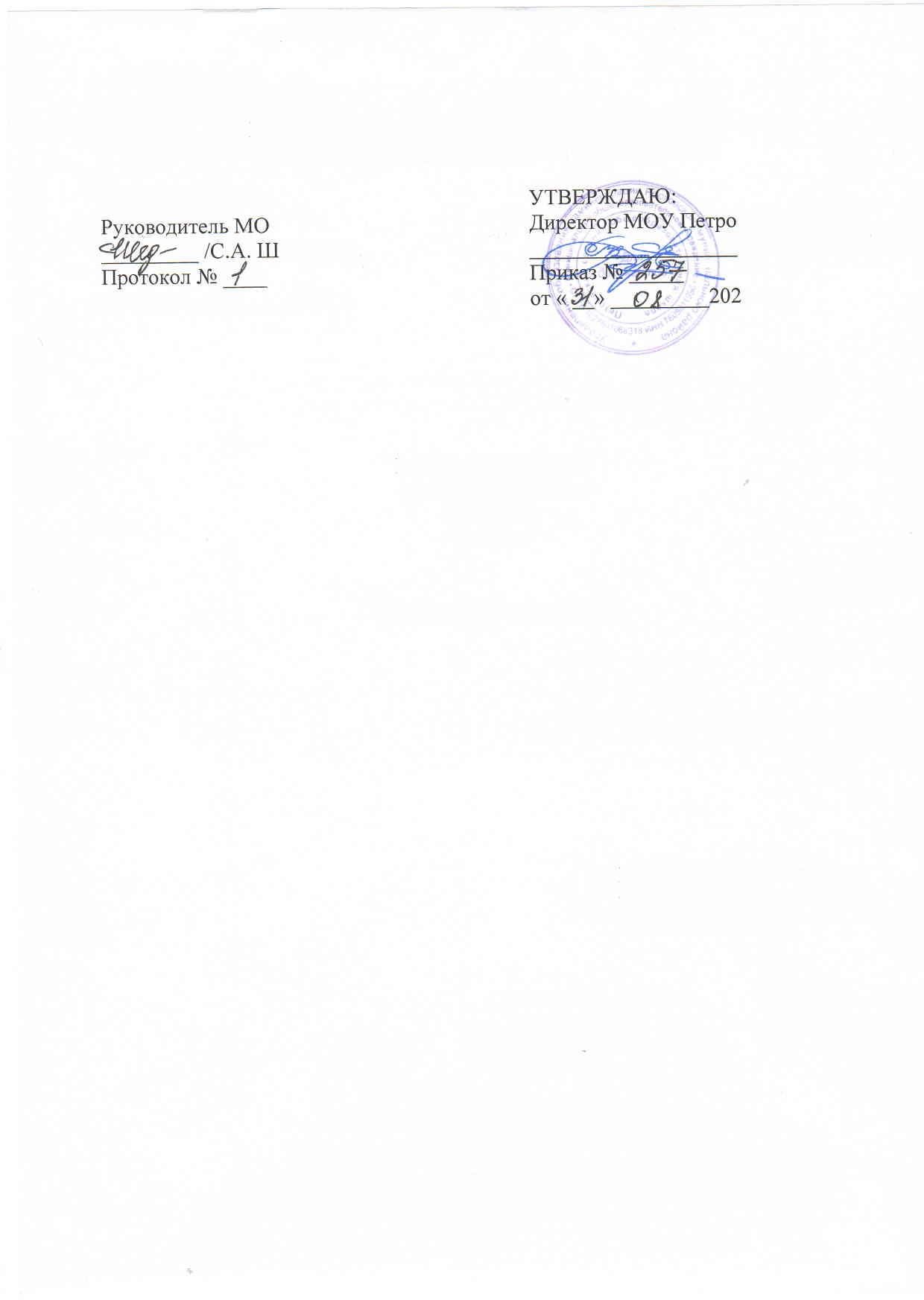 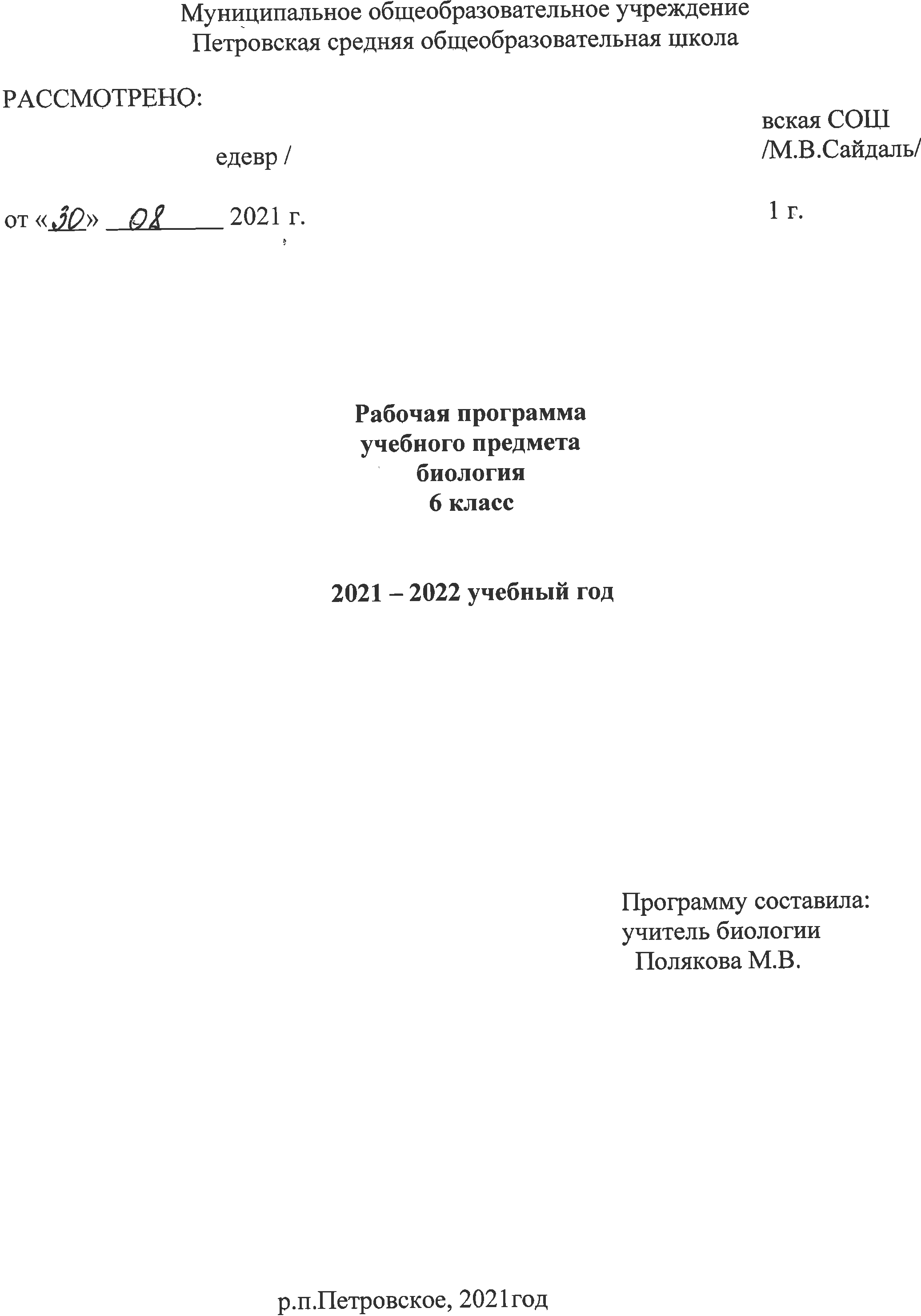 Муниципальное общеобразовательное учреждениеПетровская средняя общеобразовательная школаРабочая программаучебного предметабиология6 класс2022-2023 учебный годПрограмму составила:учитель биологии                                                                                      Полякова М. В. р.п. Петровское, 2022г.Пояснительная записка       Биологическое образование в основной школе должно обеспечить:формирование биологической и экологической грамотности;расширение представлений об уникальных особенностях живой природы, ее многообразии и эволюции;представление о человеке как биосоциальном существе;развитие компетенций в решении практических задач, связанных с живой природой    Рабочая программа по биологии составлена на основе       1. Федерального закона от 29.12.2012 N 273-ФЗ (ред. от 03.07.2016) "Об образовании вРоссийской Федерации" (с изм. и доп., вступ. в силу с 01.09.2016).2. Приказа Минобрнауки России от 30.08.2013 N 1015 (ред. от 17.07.2015) "Обутверждении Порядка организации и осуществления образовательной деятельностипо основным общеобразовательным программам - образовательным программамначального общего, основного общего и среднего общего образования"(Зарегистрировано в Минюсте России 01.10.2013 N 30067)3. Примерной основной образовательной программе основного общего образования (вредакции протокола № 3/15 от 28.10.2015 Федерального учебно-методическогообъединения по общему образованию), с учетом авторской программы по биологии В.В.Пасечника. Линия жизни. «Биология 5-6 класс»4. Приказа Минобрнауки России от 17.12.2010 N 1897 (ред. от 31.12.2015) "Обутверждении федерального государственного образовательного стандарта основногообщего образования" (Зарегистрировано в Минюсте России 01.02.2011 N 19644).5. Постановления Главного государственного санитарного врача РФ от 29.12.2010 N 189(ред. от 24.11.2015) "Об утверждении СанПиН 2.4.2.2821-10 "Санитарно-эпидемиологические требования к условиям и организации обучения вобщеобразовательных учреждениях" (вместе с "СанПиН 2.4.2.2821-10. Санитарно-эпидемиологические требования к условиям и организации обучения вобщеобразовательных организациях. Санитарно-эпидемиологические правила инормативы") (Зарегистрировано в Минюсте России 03.03.2011 N 19993).6. Федерального государственного образовательного стандарта основного общего образования, программы развития и формирования универсальных учебных действий.    7. Программы МОУ Петровской СОШ основного общего образования.8.  Паспорт национального проекта «Образование» (утв. президиумом Совета при Президенте РФ по стратегическому развитию и национальным проектам, протокол от 24.12.2018 N 16) — URL: //https://login.consultant.ru link ?req=doc&base=LAW- &n=319308&demo=1 (дата обращения: 10.04.2021). 9. Государственная программа Российской Федерации «Развитие образования» (Утверждена Постановлением Правительства РФ от 26.12.2017 N 1642 (ред. от 22.02.2021) «Об утверждении государственной программы Российской Федерации «Развитие образования» — URL: http: //www.consultant.ru document cons_doc_LAW_286474 (дата обращения: 10.04.2021).10. Методические рекомендации по созданию и функционированию детских технопарков «Кванториум» на базе общеобразовательных организаций (Утверждены распоряжением Министерства просвещения Российской Федерации от 12 января 2021 г. N Р-4) — URL: http://www.consultant.ru/document/cons_doc_LAW_374695/ (дата обращения: 10.043.2021).      Рабочая программа ориентирована на использование учебника Пасечник В.В. Биология 5-6 классы, предметная линия учебников «Линия жизни», - М.: Просвещение.       В рабочей программе нашли отражение цели и задачи изучения биологии на ступени основного общего образования, изложенные в пояснительной записке к Примерной программе на основе федерального государственного образовательного стандарта. Основными целями изучения биологии в основной школе являются:● формирование первоначальных систематизированных представлений о биологических объектах, процессах, явлениях, закономерностях; овладение понятийным аппаратом биологии;● приобретение опыта использования методов биологической науки для изучения живых организмов: наблюдения за живыми объектами, описание биологических объектов и процессов, проведение несложных биологических экспериментов;● формирование основ экологической грамотности: способности оценивать последствия деятельности человека в природе; осознание необходимости сохранения биологического разнообразия и природных мест обитания;● овладение приемами работы с информацией биологического содержания,представленной в разных формах (в виде таблицы, текста, схем, фотографий и т.д.);● создание основы для формирования интереса к дальнейшему расширению и углублению биологических знаний.Изучение биологии в 6 классе направлено на достижение следующих задач:Освоение знаний о строении, жизнедеятельности и средообразующей роли растений, о методах познания растительного организма;Овладение умениями применять биологические знания для объяснения процессов и явлений живой природы, жизнедеятельности собственного организма; использовать информацию о современных достижениях в области биологии и экологии, о факторах здоровья и риска; работать с биологическими приборами, инструментами, справочниками; проводить наблюдения за биологическими объектами и состоянием собственного организма, биологические эксперименты;Развитие познавательных интересов, интеллектуальных и творческих способностей в процессе проведения наблюдений за живыми организмами, биологических экспериментов, работы с различными источниками информации;Воспитание позитивного ценностного отношения к живой природе, культуры поведения в природе;Использование приобретенных знаний и умений в повседневной жизни для ухода за растениями, животными оценки последствий своей деятельности по отношению к природной среде, собственному организму, здоровью других людей; соблюдение правил поведения в окружающей среде.      Выбор данной авторской программы и учебно-методического комплекса обусловлен тем, что ее содержание направлено на формирование универсальных учебных действий, обеспечивающих развитие познавательных и коммуникативных качеств личности. Обучающиеся включаются в проектную и исследовательскую деятельность, основу которой составляют такие учебные действия, как умение видеть проблемы, ставить вопросы, классифицировать, наблюдать, проводить эксперимент, делать выводы, объяснять, доказывать, защищать свои идеи, давать определения понятий, структурировать материал и др. Сюда же относятся приемы, сходные с определением понятий: описание, характеристика, разъяснение, сравнение, различение, классификация, наблюдение, умения и навыки проведения эксперимента, умения делать выводы и заключения, структурировать материал и др. Учащиеся включаются в коммуникативную учебную деятельность, где преобладают такие её виды, как умение полно и точно выражать свои мысли, аргументировать свою точку зрения, работать в группе, представлять и сообщать информацию в устной и письменной форме, вступать в диалог и т. д.      В программе соблюдается преемственность с примерными программами начального общего образования, в том числе и в использовании основных видов учебной деятельности обучающихся.     В программе особое внимание уделено содержанию, способствующему формированию современной естественнонаучной картины мира, показано практическое применение биологических знаний.     Построение учебного содержания курса осуществляется последовательно от общего к частному с учётом реализации внутрипредметных и метапредметных связей. В основу положено взаимодействие научного, гуманистического, аксиологического, культурологического, личностно-деятельностного, историко-проблемного, интегративного, компетентностного подходов.В рабочей программе прописывается использование оборудования «Точки роста». Описание материально-технической базы центра «Точка роста», используемого для реализации образовательных программ в рамках преподавания биологии и экологии Материально-техническая база центра «Точка роста» включает в себя цифровые лаборатории, наборы классического оборудования для проведения биологического практикума, в том числе c использованием микроскопов. Учитывая практический опыт применения данного оборудования на уроках биологии и в проектно-исследовательской деятельности, сделан основной акцент на описании цифровых лабораторий и их возможностях. При этом цифровые лаборатории в комплектации «Биология», «Экология», Физиология» содержат как индивидуальные датчики, так и повторяющиеся (табл. 1). Названия последних в приведённой таблице выделены курсивом. Наличие подобных повторяющихся датчиков расширяет возможности педагога по организации лабораторного практикума. (таблица приведена в приложении).При изучении естественных наук в современной школе огромное значение имеет наглядность учебного материала. Наглядность даёт возможность быстрее и глубже усваивать изучаемую тему, помогает разобраться в трудных для восприятия вопросах, и повышает интерес к предмету.Цифровые лаборатории «Школьного кванториума» — это качественный скачок в становлении современной естественно-научной лаборатории. Все программное обеспечение на русском языке. Методические материалы разработаны российскими методистами и учителями в соответствии с Федеральным компонентом государственного образовательного Стандарта по биологии. Цифровые лаборатории являются новым, современным оборудованием для проведения самых различных школьных исследований естественно-научного направления. С их помощью можно проводить работы, как входящие в школьную программу, так и совершенно новые исследования.Примерная рабочая программа по биологии для 5―9 классов с использованием оборудования центра «Точка роста» На базе центра «Точка роста» обеспечивается реализация образовательных программ естественно-научной и технологической направленностей, разработанных в соответствии с требованиями законодательства в сфере образования и с учётом рекомендаций Федерального оператора учебного предмета «Биология». Образовательная программа позволяет интегрировать реализуемые здесь подходы, структуру и содержание при организации обучения биологии в 5―9 классах, выстроенном на базе любого из доступных учебно-методических комплексов (УМК). Использование оборудования центра «Точка роста» при реализации данной ОП позволяет создать условия: • для расширения содержания школьного биологического образования; • для повышения познавательной активности обучающихся в естественно-научной области; • для развития личности ребенка в процессе обучения биологии, его способностей, формирования и удовлетворения социально значимых интересов и потребностей; • для работы с одарёнными школьниками, организации их развития в различных областях образовательной, творческой деятельности. Применяя цифровые лаборатории на уроках биологии, учащиеся смогут выполнить множество лабораторных работ и экспериментов по программе основной школы. Биология растений: Дыхание листьев. Дыхание корней. Поглощение воды корнями растений. Корневое давление. Испарение воды растениями. Фотосинтез. Дыхание семян. Условия прорастания семян. Теплолюбивые и холодостойкие растения. Зоология: Изучение одноклеточных животных. Изучение внешнего строения дождевого червя, наблюдение за его передвижением и реакциями на внешние раздражения. Изучение строения моллюсков по влажным препаратам. Изучение многообразия членистоногих по коллекциям. Изучение строения рыб по влажным препаратам. Изучение строения птиц. Изучение строения млекопитающих по влажным препаратам. Водные животные. Теплокровные и холоднокровные животные Человек и его здоровье: Изучение кровообращения. Реакция ССС на дозированную нагрузку. Зависимость между нагрузкой и уровнем энергетического обмена. Газообмен в лёгких. Механизм лёгочного дыхания. Реакция ДС на физическую нагрузку. Жизненная ёмкость легких. Выделительная, дыхательная и терморегуляторная функция кожи. Действие ферментов на субстрат на примере каталазы. Приспособленность организмов к среде обитания. Общая биология: Действие ферментов на субстрат на примере каталазы. Разложение Н2О2. Влияние рН среды на активность ферментов. Факторы, влияющие на скорость процесса фотосинтеза.Изучение клеток и тканей растений и животных на готовых микропрепаратах и их описание. Выявление изменчивости у организмов. Выявление приспособлений у организмов к среде обитания (на конкретных примерах).Особенности содержания структурных компонентов рабочей программы по биологии в 5―9 классах с использованием оборудования центра «Точка роста»Планируемые результаты обучения по курсу «Биология. 5―9 класс».Предметные результаты:1) формирование ценностного отношения к живой природе, к собственному организму; понимание роли биологии в формировании современной естественнонаучной картины мира; 2) умение применять систему биологических знаний: раскрывать сущность живого, называть отличия живого от неживого, перечислять основные закономерности организации, функционирования объектов, явлений, процессов живой природы, эволюционного развития органического мира в его единстве с неживой природой; сформированность представлений о современной теории эволюции и основных свидетельствах эволюции; 3) владение основами понятийного аппарата и научного языка биологии: использование изученных терминов, понятий, теорий, законов и закономерностей для объяснения наблюдаемых биологических объектов, явлений и процессов; 4) понимание способов получения биологических знаний; наличие опыта использования методов биологии с целью изучения живых объектов, биологических явлений и процессов: наблюдение, описание, проведение несложных биологических опытов и экспериментов, в том числе с  использованием аналоговых и цифровых приборов и инструментов; 5) умение характеризовать основные группы организмов в системе органического мира (в том числе вирусы, бактерии, растения, грибы, животные): строение, процессы жизнедеятельности, их происхождение, значение в природе и жизни человека; 6) умение объяснять положение человека в системе органического мира, его происхождение, сходства и отличия человека от животных, характеризовать строение и процессы жизнедеятельности организма человека, его приспособленность к различным экологическим факторам; 7) умение описывать клетки, ткани, органы, системы органов и характеризовать важнейшие биологические процессы в организмах растений, животных и человека; 8) сформированность представлений о взаимосвязи наследования потомством признаков от родительских форм с организацией клетки, наличием в ней хромосом как носителей наследственной информации, об основных закономерностях наследования признаков; 9) сформированность представлений об основных факторах окружающей среды, их роли в жизнедеятельности и эволюции организмов; представление об антропогенном факторе; 10) сформированность представлений об экосистемах и значении биоразнообразия; о глобальных экологических проблемах, стоящих перед человечеством и способах их преодоления;11) умение решать учебные задачи биологического содержания, в том числе выявлять причинно-следственные связи, проводить расчёты, делать выводы на  основании полученных результатов; 12) умение создавать и применять словесные и графические модели для объяснения строения живых систем, явлений и процессов живой природы; 13) понимание вклада российских и зарубежных учёных в  развитие биологических наук; 14) владение навыками работы с информацией биологического содержания, представленной в разной форме (в виде текста, табличных данных, схем, графиков, диаграмм, моделей, изображений), критического анализа информации и оценки ее достоверности; 15) умение планировать под руководством наставника и проводить учебное исследование или проектную работу в области биологии; с учетом намеченной цели формулировать проблему, гипотезу, ставить задачи, выбирать адекватные методы для их решения, формулировать выводы; публично представлять полученные результаты; 16) умение интегрировать биологические знания со знаниями других учебных предметов; 17) сформированность основ экологической грамотности: осознание необходимости действий по сохранению биоразнообразия и охране природных экосистем, сохранению и укреплению здоровья человека; умение выбирать целевые установки в своих действиях и поступках по отношению к живой природе, своему здоровью и здоровью окружающих; 18) умение использовать приобретенные знания и навыки для здорового образа жизни, сбалансированного питания и физической активности; неприятие вредных привычек и зависимостей; умение противодействовать лженаучным манипуляциям в области здоровья; 19) овладение приемами оказания первой помощи человеку, выращивания культурных растений и ухода за домашними животными;Формы контроляКонтроль результатов обучения в соответствии с данной образовательной программой проводится в форме письменных и экспериментальных работ, предполагается проведение промежуточной и итоговой аттестации.Промежуточная аттестация Для осуществления промежуточной аттестации используются контрольно-оценочные материалы, отбор содержания которых ориентирован на проверку усвоения системы знаний и умений — инвариантного ядра содержания действующих образовательной программы по биологии для общеобразовательных организаций. Задания промежуточной аттестации включают материал основных разделов курса биологии.ПАКЕТ ОЦЕНОЧНЫХ МАТЕРИАЛОВ И КРИТЕРИИ ОЦЕНИВАНИЯ ПО ПРЕДМЕТУ «БИОЛОГИЯ» Контрольные измерительные материалыВ данном разделе представляются контрольно-измерительные материалы, которые используются для определения уровня достижения обучающимися планируемых метапредметных и предметных результатов в рамках организации текущего контроля успеваемости и промежуточной аттестации. При организации текущего контроля успеваемости обучающихся следует учитывать требования ФГОС ООО к системе оценки достижения планируемых результатов ООП, которая должна предусматривать использование разнообразных методов и форм, взаимно дополняющих друг друга (стандартизированные письменные и устные работы, проекты, практические и лабораторные работы, творческие работы, самоанализ и самооценка, наблюдение, испытания и иное). Выбор указанных ниже типов и примеров контрольных измерительных материалов обусловлен педагогической и методической целесообразностью, с учётом предметных особенностей курса «Биология 5―9 класс». Тесты и задания разработаны в соответствии с форматом ЕГЭ и ГИА, что позволяет даже в рамках усвоения практической части программы отрабатывать общеучебные и предметные знания и умения. Перечень оценочных процедур должен быть оптимальным и достаточным для определения уровня достижения обучающимися предметных и метапредметных результатов. Фиксация результатов текущего контроля успеваемости обучающихся осуществляется в соответствии с принятой в образовательной организации системой оценивания.КОНТРОЛЬНО‒ИЗМЕРИТЕЛЬНЫЕ МАТЕРИАЛЫПО БИОЛОГИИ1. Выбрать один или несколько правильных ответов из предложенных вариантов. Наука, изучающая грибы: 1) вирусология 2) микология 3) ботаника 4) микробиология Ответ: микология2. Используя знания о питании живых организмов, выполните задание. Установите соответствие между способом питания и организмом, для которого он характерен. ОРГАНИЗМ А) мятлик луговой Б) синица большая В) берёза повислая Г) опёнок летний Д) щука обыкновенная Е) клевер красный. Запишите в таблицу выбранные цифры под соответствующими буквами. СПОСОБ ПИТАНИЯ автотрофноегетеротрофноеЗапишите в таблицу выбранные цифры под соответствующими буквами.Ответ:3. Выберите два верных ответа из пяти и запишите цифры, под которыми они указаны. Живые организмы способны воспринимать воздействия внешней среды и реагировать на них. В приведённом ниже списке найдите два термина, которые описывают процессы, происходящие в организме. 1. Дыхание; 2. Раздражимость; 3. Размножение; 4. Выделение; 5. Рефлекс. Ответ: раздражимость, рефлекс.4. Заполните пропуски в тексте, выбрав один из вариантов ответов, представленных в виде выпадающего списка. Вставьте в текст «Почвенное питание растений» пропущенные слова из предложенного списка. Слова вставляйте в нужном числе и падеже. Почвенное питание растенийБольшинству растений присуще почвенное питание. Его ещё называют (А), так как растения осуществляют его с помощью (Б). Важную роль в этом процессе играют (В). Они поглощают из почвы (Г). По сосудам под действием (Д) поглощённый раствор поднимается в другие органы растения. Список слов: 1. стеблевое; 2. корневое; 3. корень; 4. стебель; 5. корневой волосок; 6. верхушечная почка; 7. вода с растворёнными минеральными веществами; 8. питательный раствор; 9. корневое давление. В таблицу под соответствующими буквами запишите цифры.5. Восстановите верную последовательность. Задания базового уровня 1. Установите, в какой последовательности работают с микроскопом. 1) поставьте микроскоп штативом к себе 2) поместите на предметный столик микропрепарат 3) пользуясь винтом, плавно опустите окуляр 4) при помощи винтов медленно поднимайте тубус, пока не появиться четкое изображение. Правильные ответы: 1) поставьте микроскоп штативом к себе 2) поместите на предметный столик микропрепарат 4) при помощи винтов медленно поднимайте тубус, пока не появиться четкое изображение.Задание повышенного уровня сложности Установите последовательность усложнения растительного мира на Земле, начиная с одноклеточного организма.Запишите в таблицу соответствующую последовательность цифр: 1) мхи 2) цианобактерии 3) водоросли 4) покрытосеменные 5) голосеменные 6) папоротники Правильные ответы:1) цианобактерии 2) водоросли3) мхи 4) папоротники 5) голосеменные6) покрытосеменные6. Восстановите подписи к рисунку, на котором изображен процесс фотосинтеза. Подпишите стрелки на рисунке из предложенного перечня.А. Вода Б. Углекислый газ В. Кислород Г. Энергия Солнца7. Заполните пустые клетки в таблице.    Рабочая программа составлялась с учетом психолого-педагогических особенностей развития детей 11–15 лет, связанных: с переходом от учебных действий, характерных для начальной школы и осуществляемых только совместно с классом как учебной общностью и под руководством учителя, от способности только осуществлять принятие заданной педагогом и осмысленной цели к овладению этой учебной деятельностью на уровне основной школы в единстве мотивационно-смыслового и операционно-технического компонентов, становление которой осуществляется в форме учебного исследования, к новой внутренней позиции обучающегося – направленности на самостоятельный познавательный поиск, постановку учебных целей, освоение и самостоятельное осуществление контрольных и оценочных действий, инициативу в организации учебного сотрудничества;с осуществлением на каждом возрастном уровне (11–13 и 13–15 лет), благодаря развитию рефлексии общих способов действий и возможностей их переноса в различные учебно-предметные области, качественного преобразования учебных действий: моделирования, контроля и оценки, и перехода от самостоятельной постановки обучающимися новых учебных задач к развитию способности проектирования собственной учебной деятельности и построению жизненных планов во временной перспективе;с формированием у обучающегося научного типа мышления, который ориентирует его на общекультурные образцы, нормы, эталоны и закономерности взаимодействия с окружающим миром;с овладением коммуникативными средствами и способами организации кооперации и сотрудничества, развитием учебного сотрудничества, реализуемого в отношениях, обучающихся с учителем и сверстниками;с изменением формы организации учебной деятельности и учебного сотрудничества от классно-урочной к лабораторно-семинарской и лекционно-лабораторной исследовательской.Переход обучающегося в основную школу совпадает  с первым этапом подросткового развития - переходом к кризису младшего подросткового возраста (11–13 лет, 5–7 классы), характеризующимся началом перехода от детства к взрослости, при котором центральным и специфическим новообразованием в личности подростка является возникновение и развитие самосознания – представления о том, что он уже не ребенок, т. е. чувства взрослости, а также внутренней переориентацией подростка с правил и ограничений, связанных с моралью послушания, на нормы поведения взрослых. Учет особенностей подросткового возраста, успешность и своевременность формирования новообразований познавательной сферы, качеств и свойств личности связывается с активной позицией учителя, а также с адекватностью построения образовательного процесса и выбором условий и методик обучения.    В данной программе учитываются возможности затруднения обучающихся с ограниченными возможностями здоровья по ее усвоению. Поэтому проводится адаптация программы (упрощение подачи материала, выделение тем для ознакомительного изучения, организация учителем практических работ в форме демонстрации: материал выделен курсивом) с соблюдением всех требований ПООП и сохранением практических работ и демонстраций.  При этом учитываются следующие особенности детей с ограниченными возможностями здоровья: неустойчивое внимание, малый объем памяти, затруднения при воспроизведении материала, несформированность мыслительных операций, анализа, синтеза, сравнения, плохо развиты навыки чтения, устной и письменной речи. При адаптации программы для обучающихся с ОВЗ учитываются общие задачи и принципы коррекционно-развивающего обучения и его специфика. Задачи коррекционно-развивающего обучения:* развитие личностных компонентов познавательной деятельности;* формирование и закрепление умений и навыков планирования деятельности, самостоятельного получения информации из различных источников;* индивидуальная коррекция недостатков развития, восполнение пробелов предшествующего обучения;* системный, рациональный контроль за развитием.       При организации процесса обучения в раках данной программы предполагается применением следующих педагогических технологий обучения: технология развития критического мышления, учебно-исследовательская и проектная деятельность, проблемные уроки, игровые технологии, здоровье сберегающие технологии.Лабораторные и практические работы, являющиеся этапами комбинированных уроков, и могут оцениваться по усмотрению учителя. Лабораторные и практические работы, рассчитанные на весь урок, оцениваются в обязательном порядке.ОБЩАЯ ХАРАКТЕРИТИКА УЧЕБНОГО КУРСАГлавная цель совершенствования российского образования — повышение его доступности, качества и эффективности. Это предполагает значительное обновление содержания образования, приведение его в соответствие с требованиями времени и задачами развития государства. Образовательные учреждения должны осуществлять индивидуальный и дифференцированный подход к каждому ученику, стремиться максимально полно раскрыть его творческие способности, обеспечивать возможность успешной социализации.Принятие нового государственного стандарта основного общего образования для 5—9 классов привело к изменению структуры школьного биологического образования. В настоящее время базовое биологическое образование должно обеспечить выпускникам высокую биологическую, экологическую и природоохранительную грамотность. Решить эту задачу можно на основе преемственного развития знаний в области основных биологических законов, теорий и идей, обеспечивающих фундамент для практической деятельности учащихся, формирования их научного мировоззрения.Содержание курса биологии представляет собой первую ступень конкретизации положений, содержащихся в фундаментальном ядре содержания общего образования. Тематическое планирование — это следующая ступень конкретизации содержания образования по биологии. Оно даёт представление об основных видах учебной деятельности в процессе освоения курса биологии в основной школе. В примерном тематическом планировании указано число часов, отводимых на изучение каждого раздела.В программе соблюдается преемственность с примерными программами начального общего образования, в том числе и в использовании основных видов учебной деятельности обучающихся.Программа конкретизирует содержание предметных тем, перечисленных в образовательном стандарте, рекомендует последовательность их изучения и приводит примерное распределение учебных часов на изучение каждого раздела курса.В программе особое внимание уделено содержанию, способствующему формированию современной естественнонаучной картины мира, показано практическое применение биологических знаний.Отбор содержания проведён с учётом культуросообразного подхода, в соответствии с которым учащиеся должны освоить содержание, значимое для формирования познавательной, нравственной и эстетической культуры, сохранения окружающей среды и собственного здоровья, для повседневной жизни и практической деятельности.Построение учебного содержания курса осуществляется последовательно от общего к частному с учётом реализации внутри предметных и метапредметных связей. В основу положено взаимодействие научного, гуманистического, аксиологического, культурологического, личностно-деятельностного, историко-проблемного, интегративного, компетентностного подходов.Изучение биологии на ступени основного общего образования традиционно направлено на формирование у учащихся представлений об отличительных особенностях объектов живой природы, их многообразии и эволюции; о человеке как биосоциальном существе. Для формирования у учащихся основ научного мировоззрения, развития интеллектуальных способностей и познавательных интересов в процессе изучения биологии основное внимание уделяется знакомству учащихся с методами научного познания живой природы, постановке проблем, требующих от учащихся самостоятельной деятельности по их разрешению. Содержание курса направлено на формирование универсальных учебных действий, обеспечивающих развитие познавательных и коммуникативных качеств личности. Обучающиеся включаются в проектную и исследовательскую деятельность, основу которой составляют такие учебные действия, как умение видеть проблемы, ставить вопросы, классифицировать, наблюдать, проводить эксперимент, делать выводы, объяснять, доказывать, защищать свои идеи, давать определения понятий, структурировать материал и др. Учащиеся включаются в коммуникативную учебную деятельность, где преобладают такие её виды, как умение полно и точно выражать свои мысли, аргументировать свою точку зрения, работать в группе, представлять и сообщать информацию в устной и письменной форме, вступать в диалог и т. д. Предлагаемая рабочая программа реализуется в учебниках биологии и учебно-методических пособиях, созданных коллективом авторов под руководством В. В. Пасечника. В 5-6 классах учащиеся узнают, чем живая природа отличается от неживой; получают общие представления о структуре биологической науки, ее истории и методах исследования, царствах живых организмов, средах обитания организмов, нравственных нормах и принципах отношения к природе. Учащиеся получают сведения о клетке, тканях и органах живых организмов, углубляются их знания об условиях жизни и разнообразии, распространении и значении бактерий, грибов и растений и животных, получают знания о строении, жизнедеятельности и многообразии растений, о значении этих организмов в природе и жизни человека.МЕСТО КУРСА «БИОЛОГИЯ 6 КЛАСС» В УЧЕБНОМ ПЛАНЕ       Учебный предмет «Биология» входит в предметную область «Естественно – научные предметы» и является обязательным для изучения учебным предметом на уровне основного общего образования. Рабочая программа разработана в соответствии с Основной образовательной программой основного общего образования МОУ Петровской СОШ. Количество часов, отводимых на изучение предмета, рассчитывается исходя из 34 недельной продолжительности учебного года согласно календарному графику работы школы на 2022 – 2023 учебный год. Данная программа рассчитана на 1 год – 6 класс. Общее число учебных часов в 6 классе - 34 (1ч в неделю).В соответствии с базисным учебным (образовательным) планом по биологии на ступени основного общего образования курс биологии 6 класса является продолжением курса 5 класса. Содержание курса биологии в основной школе является базой для изучения общих биологических закономерностей, теорий, законов, гипотез в старшей школе. Таким образом, содержание курса в основной школе представляет собой базовое звено в системе непрерывного биологического образования и является основой для последующей уровневой и профильной дифференциации. Рабочая программа по биологии 6 класс позволяет провести межпредметные связи биологии с химией, географией, валеологией, экологией, физикой, математикой, основами безопасности жизнедеятельности, физической культурой, без которых невозможно выполнить системного освоения основ фундаментальных наук. Построение рабочей программы выполнено основываясь на принципах: преемственности, последовательности, интегративности, системности, дифферинцированности, фундаментальности, доступности, принципе гуманизации, принципе структурного единства содержания образования на разных уровнях его формирования, учитывая личностное развитие и становление школьника.ЦЕННОСТНЫЕ ОРИЕНТИРЫ СОДЕРЖАНИЯ УЧЕБНОГО ПРЕДМЕТА.   Ведущую роль в курсе биологии играют познавательные ценности, так как данный учебный предмет входит в группу предметов познавательного цикла, главная цель которых - изучение природы.  Основу познавательных ценностей составляют научные знания, научные методы познания, а ценностные ориентации, формируемые у учащихся в процессе изучения биологии, проявляются в признании ценности научного знания, его практической значимости, достоверности, ценности биологических методов исследования объектов живой природы, понимании сложности и противоречивости самого процессе познания как извечного стремления к истине.   В качестве объектов ценностей труда и быта выступают творческая созидательная деятельность, здоровый образ жизни, а ценностные ориентации содержания курса биологии могут рассматриваться как формирование уважительного отношения к созидательной, творческой деятельности; понимание необходимости вести здоровый образ жизни, соблюдать гигиенические нормы и правила, самоопределиться с выбором своей будущей профессиональной деятельности.   Курс биологии обладает возможностями для формирования коммуникативных ценностей, основу которых составляют процесс общения, грамотная речь, а ценностные ориентации направлены на воспитание стремления у учащихся грамотно пользоваться биологической терминологией и символикой, вести диалог, выслушивать мнение оппонента, участвовать в дискуссии, открыто выражать и отстаивать свою точку зрения.   Курс биологии в наибольшей мере по сравнению с другими школьными курсами направлен на формирование ценностных ориентаций относительно одной из ключевых категорий нравственных ценностей – ценности Жизни во всех ее проявлениях, включая понимание самоценности, уникальности и неповторимости всех живых объектов, включая и Человека.   Ценностные ориентации, формируемые в курсе биологии в сфере эстетических ценностей, предполагают воспитание у учащихся способности к восприятию и преобразованию живой природы по законам красоты, гармонии; эстетического отношения к объектам живой природы.   Все вышеобозначенные ценности и ценностные ориентации составляют в совокупности основу для формирования ценностного отношения к природе, обществу, человеку в контексте общечеловеческих ценностей истины, добра и красоты.Требования к уровню освоения обучающимися программы по биологиив 6 классе.   Деятельность образовательной организации при обучении биологии должна быть направлена на достижение обучающимися следующих личностных результатов:знание основных принципов и правил отношения к живой природе, основ здорового образа жизни и здоровье-сберегающих технологий;реализация установок здорового образа жизни;сформированность познавательных интересов и мотивов, направленных на изучение живой природы; интеллектуальных умений (доказывать, строить рассуждения, анализировать, сравнивать, делать выводы и др.);эстетического отношения к живым объектам;сформированность основ экологической культуры, соответствующей современному уровню экологического мышления;наличие опыта экологически – ориентированной и практической деятельности в жизненных ситуациях (готовность к исследованию природы, к занятиям с/х трудом, к художественно – эстетическому отражению природы, к осуществлению природоохранной деятельности;  испытание чувства гордости за российскую биологическую науку;осознание единства и целостности окружающего мира, возможности его познания и объяснения на основе достижений науки.    Метапредметными   результатами изучения курса является формирование у обучающихся УУД:  Познавательных УУД:овладение составляющими исследовательской и проектной деятельности, включая умения видеть проблему, ставить вопросы, выдвигать гипотезы, давать определения понятиям, классифицировать, наблюдать, проводить эксперименты, делать выводы и заключения, структурировать материал, объяснять, доказывать, защищать свои идеи; умение работать с разными источниками биологической информации: находить биологическую информацию в различных источниках (тексте учебника, научно-популярной литературе, биологических словарях и справочниках), анализировать и оценивать информацию, преобразовывать информацию из одной формы в другую;способность выбирать целевые и смысловые установки в своих действиях и поступках по отношению к живой природе, здоровью своему и окружающих;умение адекватно использовать речевые средства для дискуссии и аргументации своей позиции, сравнивать разные точки зрения, аргументировать свою точку зрения, отстаивать свою позицию.Личностные УУД:уважительное отношение к окружающим, умение соблюдать культуру поведения и терпимость при взаимодействии с взрослыми и сверстниками;способность выбирать целевые и смысловые установки в своих действиях и поступках;осознание потребности в справедливом оценивании своей работы и работы окружающих;умение применять полученные знания в практической деятельности;умение эстетически воспринимать объекты природы;определение жизненных ценностей, ориентация на понимание причин успехов и неудач в деятельности;умение преодолевать трудности в процессе достижения намеченных целей.Регулятивные УУД:умение работать по плану, сверять свои действия с целью и при необходимости исправлять ошибки самостоятельно;владение основами самоконтроля и самооценки принятия решений и осуществления осознанного выбора учебной и познавательной деятельности;умение организовывать свою учебную деятельность: определять цель работы, ставить задачи, планировать – определять последовательность действий и прогнозировать результаты работы4умение самостоятельно выдвигать варианты решения поставленных задач, выбирать средства достижения цели;под руководством учителя оформлять отчет, включающий описание наблюдения, его результаты, выводы;работать с учебником, рабочей тетрадью и дидактическими материалами, составлять сообщения на основе обобщения материала учебника и дополнительной литературы.Коммуникативные УУД:умение слушать и вступать в диалог, участвовать в коллективном обсуждении проблемы;умение интегрироваться и строить продуктивное взаимодействие со сверстниками и взрослыми;умение адекватно использовать речевые средства для дискуссии и аргументации своей позиции, сравнивать разные точки зрения, аргументировать свою точку зрения, отстаивать свою позицию.Предметные результаты: В результате изучения курса биологии:Обучающиеся научаться:пользоваться научными методами для распознавания биологических проблем;давать научное объяснение биологическим фактам, процессам, явлениям, закономерностям, их роли в жизни организмов и человека;проводить наблюдения за живыми объектами;выделять существенные признаки биологических объектов (отличительных признаков живых организмов; клеток и организмов растений, животных, грибов и бактерий) и процессов жизнедеятельности (обмена веществ и превращение энергии, питание, дыхание, выделение, рост, развитие, размножение);приводить доказательства (аргументацию) зависимости здоровья человека от состояния окружающей среды; необходимости защиты окружающей среды; соблюдения мер профилактики заболеваний, вызываемых растениями, бактериями, грибами и вирусами, инфекционных и простудных заболеваний;
классифицировать и определять принадлежность биологических объектов к определенной систематической группе;
объяснять роль биологии в практической деятельности людей; роль различных организмов в жизни человека; значение биологического разнообразия для сохранения биосферы; сравнивать биологические объекты и процессы, делать выводы и умозаключения на основе сравнения; выявлять приспособления организмов к среде обитания; типы взаимодействия разных видов в экосистеме; взаимосвязи между особенностями строения клеток, тканей;ставить несложные биологические эксперименты и интерпретировать их результаты;Обучающиеся овладеют:системой биологических знаний – понятиями, закономерностями, законами, теориями, имеющими важное общеобразовательное и познавательное значение;сведениями по истории становления биологии как науки;методами биологической науки: наблюдение и описание биологических объектов и процессов; постановки биологических экспериментов и объяснение их результатов.Обучающиеся освоят:общие приемы: оказания помощи;рациональной организации труда и отдыха;выращивания и размножения культурных растений, ухода за ними;проведения наблюдений за природой;правила работы в кабинете биологии, с биологическими приборами и оборудованием;основы проектной и исследовательской деятельностиОбучающиеся приобретут навыки использования научно – популярной литературы по биологии, справочных материалов (на бумажных и электронных носителях), ресурсов интернета при выполнении учебных задач.Обучающиеся получат возможность научиться:осознанно использовать знания основных правил поведения в природе и основ здорового образа жизни в быту;выбирать целевые и смысловые установки в своих действиях и поступках по отношению к живой природе, здоровью своему и окружающих;ориентироваться в системе познавательных ценностей – воспринимать информацию биологического содержания в научно – популярной литературе, средствах массовой информации и интернет – ресурсов, критически оценивать полученную информацию, анализируя ее содержание и данные об источнике информации; выделять эстетические достоинства объектов живой природы; осознанно соблюдать основные принципы и правила отношения к живой природе; ориентироваться в системе моральных норм и ценностей по отношению к объектам живой природы (признание высокой ценности жизни во всех её проявлениях, экологическое сознание, эмоционально-ценностное отношение к объектам живой природы); создавать собственные письменные и устные сообщения о биологических явлениях и процессах на основе нескольких источников информации, сопровождать выступления презентацией, учитывая особенности аудитории сверстников.СПОСОБЫ КОНТРОЛЯ И ОЦЕНИВАНИЯ ОБРАЗОВАТЕЛЬНЫХ ДОСТИЖЕНИЙ УЧАЩИХСЯОценка личностных результатов в текущем образовательном процессе может проводиться на основе соответствия ученика следующим требованиям: соблюдение норм и правил поведения, принятых в образовательном учреждении; участие в общественной жизни образовательного учреждения и ближайшего социального окружения, общественно полезной деятельности;прилежание и ответственность за результаты обучения;готовности и способности делать осознанный выбор своей образовательной траектории в изучении предмета; наличие позитивной ценностно-смысловой установки ученика, формируемой средствами конкретного предмета; активность и инициативность во время работы в группах и при выполнении учебных проектов.Оценивание метапредметные результатов ведется по следующим позициям: способность и готовность ученика к освоению знаний, их самостоятельному пополнению, переносу и интеграции;способность к сотрудничеству и коммуникации; способность к решению личностно и социально значимых проблем и воплощению найденных решений в практику;способность и готовность к использованию ИКТ в целях обучения и развития;способность к самоорганизации, саморегуляции и рефлексии.Оценка достижения учеником метапредметных результатов может осуществляться по итогам выполнения проверочных работ, в рамках системы текущей, тематической и промежуточной оценки, а также промежуточной аттестации. Главной процедурой итоговой оценки достижения метапредметных результатов является защита итогового индивидуального проекта.Основным объектом оценки предметных результатов является способность ученика к решению учебно-познавательных и учебно-практических задач на основе изучаемого учебного материала. Примерные виды контроля учебных достижений по предмету: входной контроль проводится в начале учебного года, текущий контроль в виде самостоятельных работ, тестов, карточек с заданиями, самопроверки, взаимопроверки, биологических диктантов. Тематический контроль осуществляется в конце каждой темы, раздела, в виде тестирования. Рубежный контроль проводится в конце года в виде итоговой контрольной работы.СПОСОБЫ КОНТРОЛЯ И ОЦЕНИВАНИЯ ОБРАЗОВАТЕЛЬНЫХ ДОСТИЖЕНИЙ УЧАЩИХСЯОценка личностных результатов в текущем образовательном процессе может проводиться на основе соответствия ученика следующим требованиям: соблюдение норм и правил поведения, принятых в образовательном учреждении; участие в общественной жизни образовательного учреждения и ближайшего социального окружения, общественно полезной деятельности;прилежание и ответственность за результаты обучения;готовности и способности делать осознанный выбор своей образовательной траектории в изучении предмета; наличие позитивной ценностно-смысловой установки ученика, формируемой средствами конкретного предмета; активность и инициативность во время работы в группах и при выполнении учебных проектов.Оценивание метапредметные результатов ведется по следующим позициям: способность и готовность ученика к освоению знаний, их самостоятельному пополнению, переносу и интеграции;способность к сотрудничеству и коммуникации; способность к решению личностно и социально значимых проблем и воплощению найденных решений в практику;способность и готовность к использованию ИКТ в целях обучения и развития;способность к самоорганизации, саморегуляции и рефлексии.Оценка достижения учеником метапредметных результатов может осуществляться по итогам выполнения проверочных работ, в рамках системы текущей, тематической и промежуточной оценки, а также промежуточной аттестации. Главной процедурой итоговой оценки достижения метапредметных результатов является защита итогового индивидуального проекта.Основным объектом оценки предметных результатов является способность ученика к решению учебно-познавательных и учебно-практических задач на основе изучаемого учебного материала. Примерные виды контроля учебных достижений по предмету: входной контроль проводится в начале учебного года, текущий контроль в виде самостоятельных работ, тестов, карточек с заданиями, самопроверки, взаимопроверки, биологических диктантов. Тематический контроль осуществляется в конце каждой темы, раздела, в виде тестирования. Рубежный контроль проводится в конце года в виде итоговой контрольной работы.Планируемые результаты изучения курса биологии 6 класса.В результате изучения курса биологии в основной школе: Выпускник научится пользоваться научными методами для распознания биологических проблем; давать научное объяснение биологическим фактам, процессам, явлениям, закономерностям, их роли в жизни организмов и человека; проводить наблюдения за живыми объектами, собственным организмом; описывать биологические объекты, процессы и явления; ставить несложные биологические эксперименты и интерпретировать их результаты. Выпускник овладеет системой биологических знаний – понятиями, закономерностями, законами, теориями, имеющими важное общеобразовательное и познавательное значение; сведениями по истории становления биологии как науки.  Выпускник освоит общие приемы: оказания первой помощи; рациональной организации труда и отдыха; выращивания и размножения культурных растений и домашних животных, ухода за ними; проведения наблюдений за состоянием собственного организма; правила работы в кабинете биологии, с биологическими приборами и инструментами. Выпускник приобретет навыки использования научно-популярной литературы по биологии, справочных материалов (на бумажных и электронных носителях), ресурсов Интернета при выполнении учебных задач. Выпускник получит возможность научиться:  осознанно использовать знания основных правил поведения в природе и основ здорового образа жизни в быту;  выбирать целевые и смысловые установки в своих действиях и поступках по отношению к живой природе, здоровью своему и окружающих;  ориентироваться в системе познавательных ценностей – воспринимать информацию биологического содержания в научно-популярной литературе, средствах массовой информации и Интернет-ресурсах, критически оценивать полученную информацию, анализируя ее содержание и данные об источнике информации;  создавать собственные письменные и устные сообщения о биологических явлениях и процессах на основе нескольких источников информации, сопровождать выступление презентацией, учитывая особенности аудитории сверстников. Живые организмы. Выпускник научится:  выделять существенные признаки биологических объектов (клеток и организмов растений, животных, грибов, бактерий) и процессов, характерных для живых организмов;  аргументировать, приводить доказательства родства различных таксонов растений, животных, грибов и бактерий;   аргументировать, приводить доказательства различий растений, животных, грибов и бактерий;  осуществлять классификацию биологических объектов (растений, животных, бактерий, грибов) на основе определения их принадлежности к определенной систематической группе;  раскрывать роль биологии в практической деятельности людей; роль различных организмов в жизни человека;  объяснять общность происхождения и эволюции систематических групп растений и животных на примерах сопоставления биологических объектов;  выявлять примеры и раскрывать сущность приспособленности организмов к среде обитания;  различать по внешнему виду, схемам и описаниям реальные биологические объекты или их изображения, выявлять отличительные признаки биологических объектов;  сравнивать биологические объекты (растения, животные, бактерии, грибы), процессы жизнедеятельности; делать выводы и умозаключения на основе сравнения;  устанавливать взаимосвязи между особенностями строения и функциями клеток и тканей, органов и систем органов;  использовать методы биологической науки: наблюдать и описывать биологические объекты и процессы; ставить биологические эксперименты и объяснять их результаты;  знать и аргументировать основные правила поведения в природе;  анализировать и оценивать последствия деятельности человека в природе;  описывать и использовать приемы выращивания и размножения культурных растений и домашних животных, ухода за ними;  знать и соблюдать правила работы в кабинете биологии.  Выпускник получит возможность научиться:  находить информацию о растениях, животных грибах и бактериях в научно-популярной литературе, биологических словарях, справочниках, Интернет-ресурсе, анализировать и оценивать ее, переводить из одной формы в другую;  основам исследовательской и проектной деятельности по изучению организмов различных царств живой природы, включая умения формулировать задачи, представлять работу на защиту и защищать ее.  использовать приемы оказания первой помощи при отравлении ядовитыми грибами, ядовитыми растениями, укусах животных; работы с определителями растений; размножения и выращивания культурных растений, уходом за домашними животными;  ориентироваться в системе моральных норм и ценностей по отношению к объектам живой природы (признание высокой ценности жизни во всех ее проявлениях, экологическое сознание, эмоционально-ценностное отношение к объектам живой природы);  осознанно использовать знания основных правил поведения в природе; выбирать целевые и смысловые установки в своих действиях и поступках по отношению к живой природе;  создавать собственные письменные и устные сообщения о растениях, животных, бактерия и грибах на основе нескольких источников информации, сопровождать выступление презентацией, учитывая особенности аудитории сверстников;  работать в группе сверстников при решении познавательных задач связанных с изучением особенностей строения и жизнедеятельности растений, животных, грибов и бактерий, планировать совместную деятельность, учитывать мнение окружающих и адекватно оценивать собственный вклад в деятельность группы.Содержание программыБиология. Живые организмы. 6 классРаздел 1. Процессы жизнедеятельности живых организмов (18 часов)Обмен веществ – главный признак жизни. Питание – важный компонент обмена веществ. Пища – основной источник энергии и строительного материала в организме. Способы питания организмов. Питание растений. Почвенное (корневое) и воздушное (фотосинтез) питание. Удобрения, нормы и сроки их внесения. Фотосинтез. Хлоропласты, хлорофилл, их роль в фотосинтезе. Приспособленность растений к использованию энергии, света, воды, углекислого газа. Роль растений в природе. Питание животных. Способы питания. Растительноядные, хищные, всеядные животные. Удаление из организма непереваренных остатков. Питание грибов и бактерий. Дыхание, его роль в жизни организмов. Использование организмом энергии, освобождаемой в процессе дыхания. Дыхание растений и животных. Передвижение веществ в организмах, его значение. Передвижение веществ в организме животного. Кровь, ее значение. Кровеносная система животных. Выделение – процесс выведения из организма продуктов жизнедеятельности, его значение. Размножение, его роль в преемственности поколений, расселение организмов. Бесполое и половое размножение. Рост организмов. Рост органов растений. Демонстрация  Опыты, доказывающие значение воды, воздуха и тепла для прорастания семян; питание проростков запасными веществами семени; получение вытяжки хлорофилла; поглощение растениями углекислого газа и выделение кислорода на свету; образование крахмала; дыхание растений; испарение воды листьями; передвижение органических веществ по лубу.Лабораторные и практические работы Лабораторная работа № 1 «Поглощение воды корнем»Лабораторная работа № 2 «Образование органических веществ в процессе фотосинтеза»Лабораторная работа № 3 «Выделение углекислого газа при дыхании»Лабораторная работа № 4 «Передвижение веществ по побегу растения»Лабораторная работа№5- Вегетативное размножение комнатных растенийРаздел 2. Строение и многообразие живых организмов (16 часов)Строение семян однодольных и двудольных растений. Виды корней и типы корневых систем. Зоны (участки) корня. Видоизменения корней.Побег. Почки и их строение. Рост и развитие побега.Внешнее строение листа. Клеточное строение листа. Видоизменения листьев. Строение стебля. Многообразие стеблей. Видоизменения побегов.Цветок и его строение. Соцветия. Плоды и их классификация. Распространение плодов и семян. Основные систематические категории: вид, род, семейство, класс, отдел, царство. Знакомство с классификацией цветковых растений.Класс Двудольные растения. Морфологическая характеристика 3—4 семейств (с учетом местных условий).Класс Однодольные растения. Морфологическая характеристика злаков и лилейных.Демонстрация Внешнее и внутреннее строения корня. Строение почек (вегетативной и генеративной) и расположение их на стебле. Строение листа. Макро- и микростроение стебля. Различные виды соцветий. Сухие и сочные плоды. Живые и гербарные растения, районированные сорта важнейших сельскохозяйственных растений.Лабораторные и практические работы Лабораторная работа № 6 «Изучение семян однодольных и двудольных растений»Лабораторная работа № 7«Стержневая и мочковатая и стержневая корневые системы»Лабораторная работа № 8 «Строение почек. Расположение почек на стебле»Лабораторная работа № 9 «Внутреннее строение ветки дерева»Лабораторная работа № 10 «Изучение видоизменённых побегов»Лабораторная работа № 11 «Изучение органов цветкового растения»Лабораторная работа № 12 «Различные виды соцветий»Лабораторная работа № 13 «Многообразие сухих и сочных плодов»Лабораторная работа № 14 «Определение признаков класса в строении растений»Лабораторная работа № 15 «Определение до вида нескольких травянистых растений»Тематическое планирование курса биологии 6 класса.Календарно- тематическое планирование 6 класс 2020-2021г                          Приложение.Учебно-методическое и материально – техническое обеспечение   образовательного   процессаПеречень нормативных и иных документов, регламентирующих введение ФГОС в основной школе:Федеральный государственный образовательный стандарт основного общего образования [Текст] / Минобрнауки РФ. – М.: Просвещение, 2011. – 48 с. – (Стандарты второго поколения).Примерная основная образовательная программа основного общего образования [Электронный ресурс]. – Режим доступа: http://fgosreestr.ru/Приказ Минобрнауки РФ «Об утверждении федерального перечня учебников, рекомендованных к использованию при реализации имеющих государственную аккредитацию образовательных программ начального общего, основного общего, среднего общего образования» 31.03.2014 № 253. Письмо департамента государственной политики в сфере общего образования «О федеральном перечне учебников» от 29.04.2014 № 08-548 [Электронный ресурс]. – Режим доступа: http://www.budgetnik.ru/edoc?docId=499095044&modId=99Фундаментальное ядро содержания общего образования Фундаментальное ядро содержания общего образования [Текст] / Под. Ред. В. В. Козлова, А. М. Кондакова. – М.: Просвещение, 2009. – 48 с. (Стандарты второго поколения)Приказ Министерства образования и науки Российской Федерации от 24 ноября . N МД-1552/03 «Об оснащении общеобразовательных учреждений учебным и учебно-лабораторным оборудованием»Письмо Департамента образования Ярославской области от 11.06.2015 №1031/01-10 «О примерных основных образовательных программах». http://www.budgetnik.ru/edoc?docId=499095044&modId=9   Основная учебная литература для учащихся:Пасечник В.В. Биология 5-6 классы, предметная линия учебников «Линия жизни», - М.: Просвещение, 2019 г.Дополнительная литература для учащихся:Акимушкин И.И. Занимательная биология. – М.: Молодая гвардия, 1972. – 3304с. 6 ил.;Артамонова В.И. Редкие и исчезающие растения. (По страницам Красной книги СССР) Кн.1. – М.: Агропромиздат, 1989. – 383с.: ил.;Биология. Энциклопедия для детей. – М.: Аванта+, 1994. – с. 92-684;Биология: Сборник тестов, задач и заданий с ответами / по материалам Всероссийских и Международных олимпиад: Пособие для учащихся. – М.: Мнемозина, 2012г.Большой справочник по биологии. – М.: Издательство АСТ, 2000Биология. Растения, бактерии, грибы, лишайники. Мультимедийное учебное пособие. Просвещениеhttp://www.livt.net
	Электронная иллюстрированная 	энциклопедия "Живые существа"http://www.floranimal.ru/
	Портал о растениях и животныхhttp://www.plant.geoman.ru/
Занимательно о ботанике. Жизнь растенийУроки биологии Кирилла и Мефодия. Растения. Бактерии. Грибы. 6 класс (электронное учебное издание), ООО «Кирилл и Мефодий», 2004Электронный атлас для школьника. Ботаника 6-7 классы. (Электронное учебное издание), Интерактивная линия, 2004           Основная литература для учителя:Пасечник В.В. Биология 5-6 классы, предметная линия учебников «Линия жизни», - М.: Просвещение, 2019 г.Пасечник В.В. Биология 5-6 классы, предметная линия учебников «Линия жизни», - М.: Просвещение. Рабочая тетрадь, 2019 г.Биология. Растения, бактерии, грибы, лишайники. Мультимедийное учебное пособие. Просвещение.Пасечник В.В. «Рабочие программы. 5-6 класс», «Линия жизни», -М.: Просвещение, 2019 г. Электронное приложение к учебнику Биология. Бактерии, грибы, растения. 5 кл.: учеб.    Для общеобразоват, учреждений / В. В. Пасечник. – М.: Дрофа, 2012. - 141, (3) с.Дополнительная литература для учителя:Биология 6-9 класс. Библиотека электронных наглядных пособий.Биология 6 класс. Растения, бактерии, грибы, лишайники. Образовательный комплекс предназначен для изучения, повторения, и закрепления учебного материала школьного курса по биологии для 6 класса. Содержит -материалы учебника под редакцией профессора И.Н.Пономаревой. Издательский центр «Вентана-Граф»Биология в школе. Функции и среда обитания живых организмов. Электронные уроки и тесты.Дмитриева Т.А., Симатихин С.В. Биологии. Растения, бактерии, грибы, лишайники, животные. 6-7кл.: Вопросы. Задания. Задачи. – М.: Дрофа, 2002. -128. 6 ил. – (Дидактические материалы);Как проектировать универсальные учебные действия в начальной школе: от действия к мысли: Пособие для учителя / А.Г.  Асмолов, Г.В.  Бурменская, И.А. Володарская и др. / Под ред. А.Г. Асмолова.- М.: Просвещение, 2008. Кузнецов А.А. О стандарте второго поколения // Биология в школе. - 2009. - №2. Мухина, В. В. Урок с использованием технологии критического мышления и компьютера (ИКТ) по теме: "Могут ли растения переселяться, если они не передвигаются" [Электронный ресурс] / В. В. Мухина. - Режим доступа: http://festival.1september.ru/index.php?numb_artic=415827Образовательные технологии: сборник материалов. М.: Баласс, 2008.Открытая биология. Версия 2.6. Физикон. Авт. Д. И. Мамонтов. Полный мультимедийный курс биологии.Открытая биология. Полный интерактивный курс биологии для учащихся школы, лицеев, гимназий, колледжей, студентов вузов. Версия 2.6. ФизиконПетрова О.Г. Проектирование уроков биологии в информационно-коммуникативной среде //Биология в школе. - 2011. - № 6.Природоведение 5 класс. Библиотека электронных наглядных пособий. Дрофа. Физикон, 2010 г.Уроки биологии Кирилла и Мефодия. Растения. Бактерии. Грибы. 6 класс (электронное учебное издание), ООО «Кириллл и Мефодий», 2004г.Фросин В.Н., Сивоглазов В,И. готовимся к единому государственному экзамену: Биология. Растения. Грибы. Лишайники. – М.: Дрофа, 2004. – 112с.;ФГОС второго поколения. [Электронный ресурс]. 2012г.Электронное приложение к учебнику Биология. Введение в биологию. 5 кл.: учеб. Для общеобразоват, учреждений /Сонин Н.И., Плешаков А.А. – М.: Дрофа, 2012г.http://www.lift.net Электронная иллюстрированная 	энциклопедия "Живые существа"http://www.floranimal.ru/
	Портал о растениях и животныхhttp://www.plant.geoman.ru/
Занимательно о ботанике. Жизнь растенийЭлектронный атлас для школьника. Ботаника 6-7 классы. (Электронное учебное издание), Интерактивная линия, 2004г.ПЕЧАТНЫЕ ПОСОБИЯВещества растений. Клеточное строение Общее знакомство с цветковыми растениями Растение - живой организм Растения и окружающая среда «Ботаника 1»  Портреты ученых биологовСтроение, размножение и разнообразие растенийСхема строения клеток живых организмовРастения. Грибы. Лишайники ТЕХНИЧЕСКИЕ СРЕДСТВА ОБУЧЕНИЯ (СРЕДСТВА ИКТ)Мультимедийный компьютер   Мультимедиа проекторЭкранУЧЕБНО-ПРАКТИЧЕСКОЕ И УЧЕБНО-ЛАБОРАТОРНОЕ ОБОРУДОВАНИЕКомплект микропрепаратов «Ботаника 1»Комплект микропрепаратов «Ботаника2»Лупа препаровальнаяМикроскоп школьныйКомплект посуды и принадлежностей для проведения лабораторных работ. Включает посуду, препаровальные принадлежности, покровные и предметные стекла и др.Комплект оборудования для комнатных растенийЛупа ручнаяМикро лаборатории (5)Микроскоп: «Бином»МОДЕЛИРазмножение различных групп растений (набор)Строение клеток растений и животныхМуляжиПлодовые тела шляпочных грибов НАТУРАЛЬНЫЕ ОБЪЕКТЫКоллекция «Палеонтологическая (форма сохранности ископ. раст. и живот.)Коллекция «Голосеменные растенияГербарий «Основные группы растений»Гербарии, иллюстрирующие морфологические, систематические признаки растений, экологические особенности разных группНабор микропрепаратов по ботаникеНабор микропрепаратов по разделу «Растения. Бактерии. Грибы. Лишайники» (базовый)Ископаемые растения и животныеЖивые объектыКомнатные растения по экологическим группамДатчики цифровых лабораторий по биологии, экологии и физиологии Примерная тематика проектов по биологии для учащихся основной школы (5-6 класс)Контрольно – измерительные материалы (КИМы) разработаны в соответствии с требованиями ФГОС и примерной программой основного общего образования по биологии.При разработке КИМов и использовались материалы из следующих пособий:Пособие для учителя «Уроки биологии 5-6 классы» В.В. Пасечник.‚ С.В. Суматохин : «Просвещение», 2019 год, 160 с.Входная контрольная работа по биологии 6 классФ.И уч-ка (цы) __________________________________________Вариант-11.Воздушная оболочка Земли - это:1) атмосфера 2) гидросфера 3)литосфера 4)биосфера2.Для определения температуры тела используется единица измерения:1)секунда 2) килограмм 3)градус 4) метр3.Раздел биологии, изучающий растения, -это:1)зоология 2) цитология 3)экология 4 ) ботаника4. Признаки, характерные только для живых организмов, - это:1) движение и размножение 2) постоянная температура тела и рост3) дыхание и разрушение 4) размножение и дыхание5. Клетки животных имеют оболочку,1) цитоплазму и ядро 2) хлоропласты и цитоплазму3) ядро и хлоропласты 4) цитоплазму, ядро и хлоропласты6. Семена у цветковых растений находятся1) в плодах 2) в цветках 3) на корнях 4) на листьях7. Только в наземно-воздушной среде обитают:1) водоросли и папоротники 2) цветковые растения3) водоросли и мхи 4) хвойные растения8. Перепонки между пальцами и ластами имеют животные-обитатели:1) водной среды 2) почвы3) наземно - воздушной среды 4) почвы и водной среды9. В почвенной среде обитают:1) слепыши, кроты, медведки 2) кроты, жуки, лягушки3) землеройки, выдры, ежи 4) бобры, змеи, суслики10.Цветки, плоды и семена имеются у растений1)голосеменных и покрытосеменных 2)цветковых и папоротников3) цветковых и мхов 4)только покрытосеменных11.Выберите единицы измерения длины (выберите 3 ответа)1) метр 2) секунда 3) килограмм 4)сантиметр5) тонна 6) километр12.Активное участие в почвообразование и рыхлении , почвы принимают1)пресмыкающиеся 2) моллюски3) ракообразные 4)черви

Входная контрольная работа по биологии 6 классФ.И уч-ка (цы) __________________________________________Вариант-21. Для определения размеров тела используется единица измерения1)секунда 2) килограмм 3)градус 4) метр2. Раздел биологии, изучающий животных,- это1) зоология 2) цитология3) экология 4)ботаника3. Клетки различных организмов1) имеют одинаковую форму 2) имеют одинаковый размер3) не имеют ничего общего между собой 4) имеют сходный состав и строение4. Признаки, характерные только для живых организмов, -это:1) движение и размножение 2) постоянная температура тела и рост3) дыхание и разрушение 4) размножение и дыхание5. Питательные вещества на свету образуются у растений в1 семенах 2) корнях 3) листьях 4) цветках6. В водной и наземно- воздушной среде обитают:1) цветковые растения 2) папоротники3) голосеменные растения 4) мхи7. В водной среде обитают:1) киты, окуни, белые медведи 2) крокодилы, дельфины, раки3) цапли, бобры, стрекозы 4) пингвины, лягушки, ящерицы8. Плохо развитое зрение и роющие конечности имеют животные- обитатели1) водной среды 2) почвы3) наземно - воздушной среды 4) водной и наземной среды9.Загрезнение атмосферы выбросами вредных веществ и растворение их в парах воды приводит к образованию1) парникового эффекта 2) озоновой дыры3)кислотных дождей 4) многочисленных осадков10.К многоклеточным относятся организмы царства1) растений, животных и бактерий 2) животных, растений и грибов3)простейших, грибов и бактерий 4)простейших, растений и грибов11.Выберите единицы измерения массы. (выберите 3 ответа)1) центнер 2) секунда 3) килограмм4) минута 5) тонна 6)год12.К позвоночным животным относятся1)рыбы, пресмыкающиеся, птицы2) млекопитающие, птицы, моллюски3)земноводные, иглокожие, рыбы4) млекопитающие, земноводные, ракообразные


Контрольная работа№1 по разделу «Жизнедеятельность организмов»за I- четверть по биологии. 6 класс (ФГОС)Ф.И уч-ка (цы) __________________________________________ Вариант 11.Пищеварение – это…А) Процесс переработки пищиБ) Процесс получения организмами веществ и энергииВ) Процесс добывания пищиГ) Процесс получения организмами энергии2.Конечным продуктом фотосинтеза у растений является:а) крахмал, б) хлорофилл, в) углекислый газ, г) вода3. К какой группе животных относится лосьА) Растительноядные б) Хищники в) Симбионты г) Трупоеды4.Дыхание, в отличие от фотосинтезаА)Характеризуется поглощением углекислого газаб) Происходит не во всех клетках растенияв)Характерно для всех организмовг)Свойственно только растениям5.Вода и минеральные вещества в растении передвигаютсяа) по ситовидным трубкам, б) по сердцевине стебля,в) по сосудам древесины, г) по проводящим путям коры стебля.6.По сосудам у позвоночных животных движется:а) гемолимфа, б) тканевая жидкость, в) кровь, г) вода с растворёнными в ней веществами.7. Листопад – это:A) Изменение окраски листьев Б) Сбрасывание листвыB) Удаление вредных веществ Г) Приспособление растений к недостатку тепла и влаги8.Выделение вредных веществ у насекомых происходит череза) кишечник, б) почки,в) мальпигиевы сосуды, г) выделительные трубочки9. С помощью трахей дышит:а) гидра б ) кобра в) акула г) стрекоза10.Рыбы имеют сердце, состоящее из:а) одной камеры, б) двух камер, в) трёх камер, г) четырёх камер11.Между биологическими объектами и процессами, указанными в столбцах приведённой ниже таблицы, имеется определённая связь. Какое понятие следует вписать на место пропуска в этой таблице?1) печень 2) сердце 3) почка 4) кишечникКонтрольная работа№1 по разделу «Жизнедеятельность организмов»за I- четверть по биологии. 6 класс (ФГОС)Ф.И уч-ка (цы) __________________________________________ Вариант 21.Питание – это…А) Процесс переработки пищиБ) Процесс получения организмами веществ и энергииВ) Процесс добывания пищиГ) Процесс получения организмами энергии2. Фотосинтез – это:A) ГазообменБ) Расходование органических веществ с освобождением энергии B) Образование органических веществ с накоплением энергииГ) Все утверждения верны3.К какой группе животных относится рысьа)Растительноядные б) Хищники в)Симбионты г)Трупоеды4. Во время дыхания:А)Выделяется кислород б)поглощается углекислый газв)Поглощается кислород г)Поглощается вода и минеральные вещества.5.Органические вещества в растении направляются поа) сосудам, б) нисходящему току, в) ситовидным трубкам, г)трахеям.6.К форменным элементам крови не относят:а) плазму, б) лейкоциты в) эритроциты, г)тромбоциты7. Окраска листьев изменяется осенью, так как:A) Разрушается хлорофилл, и оранжевые и желтые пигменты остановятся заметнымиБ) Накапливается большое количество вредных веществB) Образуются новые желтые и оранжевые пигментыГ) Растения запасаются органическими веществами8. Выделение вредных веществ у кошки происходит череза) кишечник, б) почки,в) сократительную вакуоль, г) выделительные трубочки9.С помощью лёгких дышат:а) лошадь б) майский жук в) амёба г) речной рак10.Лягушки имеют сердце, состоящее из:а) одной камеры, б) двух камер, в) трёх камер, г) четырёх камер.11. Между биологическими объектами и процессами, указанными в столбцах приведённой ниже таблицы, имеется определённая связь. Какое понятие следует вписать на место пропуска в этой таблице?1) почка 2) печень 3) селезёнка 4) лёгкоеКонтрольная работа№2 по разделу «Жизнедеятельность организмов»за 2- четверть по биологии. 6 класс (ФГОС)Ф.И уч-ка (цы) __________________________________________ Вариант 1Задания уровня АВыберите один правильный ответ из четырех предложенныхА1. Питание это процесс1.получения организмом веществ и энергии 2.выделения кислорода3.выделения кислорода и поглощения углекислого газа4.образования углекислого газаА2. Пищеварение – это процесс1.получения пищи 2.механической и химической переработки пищи3.выделения кислорода и поглощения углекислого газа4.получения кислородаА3. При дыхании организм выделяет1.кислород 2.углекислый газ 3.азот 4.озонА4. Лист получает углекислый газ через1. чечевички 2.жилки листа 3.устьица 4.клетки камбияА5. Движение органических веществ у растений осуществляется по1.сосудам 2.капиллярам 3.ситовидным трубкам 4.венамА6. К теплокровным животным относятся1. рыбы 2.земноводные 3.рептилии 4.млекопитающиеА7. Наружный скелет не имеют1. моллюски 2.рыбы 3.насекомые 4.ракообразныеА8. Внутренний скелет имеет1. рак 2.кролик 3.амеба 4.жукА9. У насекомых нервная система1.сетчатая 2.лестничная 3.в виде брюшной нервной цепочки 4.отсутствуетЗадания уровня ВВыберите три правильных ответа из шести предложенныхВ1. К теплокровным животным относятся1. лягушка 2.заяц 3.лев 4.змея 5.рыба 6.волкУстановите соответствие между содержанием первого и второго столбцовВ2. Установите соответствие между организмами и типами их скелетовОтветы внесите в таблицу, поставив напротив букв цифры:
Контрольная работа№2 по разделу «Жизнедеятельность организмов»за 2- четверть по биологии. 6 класс (ФГОС)Ф.И уч-ка (цы) __________________________________________ Вариант 2Задания уровня АВыберите один правильный ответ из четырех предложенныхА1. Питание это – процесс:1) переваривания пищи 2) приобретение пищи и энергии3) образование кислорода и выделение углекислого газа4.получения кислородаА2. Органы дыхания растения — это1) устьица 2) трахеи 3) жабры 4) носовая полостьА3. Движение воды и минеральных солей в растении осуществляется1)по волокнам 2) по сосудам 3) по ситовидным трубкамА 4. Органы выделения рыб:1) почки 2)мальпигиевы сосуды 3)пара зеленых железА5. Внутренний скелет есть:1) у таракана 2) у жука 3) у сверчка 4) у кротаА6. Кровь движется от сердца по1.венам 2. полостям 3. артериям 4. капиллярамА7. К теплокровным животным относятся1. рыбы 2. земноводные 3. рептилии 4. млекопитающиеА8. С помощью ресничек передвигается1. амеба 2. эвглена зеленая 3. хлорелла 4. инфузорияА9. Нервная система впервые появляется у1. позвоночных 2. плоских червей 3. кишечнополостных 4. кольчатых червейЗадания уровня ВВыберите три правильных ответа из шести предложенныхВ1. К хладнокровным животным относятся1. лягушка 2. заяц 3. лев 4. змея 5. рыба 6. волк
Установите соответствие между содержанием первого и второго столбцовВ2. Установите соответствие между организмами и типами их скелетовОтветы внесите в таблицу, поставив напротив букв цифры:Контрольная работа№3 по разделу «Размножение, рост и развитие организмов»за 3- четверть по биологии. 6 класс (ФГОС)Ф.И уч-ка (цы) __________________________________________ Вариант 1Часть А. Выберите один правильный ответ.1. Растения, опыляемые ветром:А) имеют яркие цветки Б) в них много пыльцы и нектара
В) обладают запахом Г) цветут до распускания листьев2.Назовите главные части цветка:  
А) лепестки и чашелистики          Б) тычинки и пестикиВ) цветоножка и цветоложе        Г) пестики и лепестки3. Где содержится запас питательных веществ для зародыша у однодольных растений
А) в семядолях            Б) в семенной кожуре             
В) в эндосперме        Г) в корешке4.Способом вегетативного размножения не является
А) деление куста Б) спорами В) черенками Г)луковицами

5.Увеличение массы и размеров организма – это
А) оплодотворение Б) размножение В) рост Г) развитие
6.Рост в длину растений осуществляется за счет деления клеток
А) сердцевины Б) древесины В) камбия Г) верхушки побега

7.Вегетативное размножение может осуществляться:
А) листьями, семенами, подземными побегами
Б) корневищами, плодами
В) листьями, подземными побегами
Г) плодами
8.Размножение свойственно:А) только животным Б) только растениям и животнымВ) всем живым организмам г) всем химическим веществам9.Качественные изменения организма – это
А) оплодотворение Б) размножение В) рост Г) развитиеЧасть В.Выберите три правильных ответа из шести предложенныхВ1. Какие органы обеспечивают вегетативное размножение растений? Выберите три верных ответа из шести и запишите цифры, под которыми они указаны.1) семена 2) клубни 3) надземные побеги4) цветки 5) плоды 6) корниКонтрольная работа№3 по разделу «Размножение, рост и развитие организмов»за 3- четверть по биологии. 6 класс (ФГОС)Ф.И уч-ка (цы) __________________________________________ Вариант 2Часть А. Выберите один правильный ответ.1. Растения, опыляемые насекомыми:А) цветут до распускания листьев       Б) имеют мелкие цветки     
В)  их пыльца мелкая и сухая Г) обладают яркой окраской цветков2. Оплодотворение – это
А) образование органических веществ из неорганических         
Б) перенос пыльцы из пыльников тычинок на рыльца пестиков      
В) слияние половых клеток    Г) испарение воды3. Где содержится запас питательных веществ для зародыша у однодольных растений
А) в семядолях            Б) в семенной кожуре             
В) в эндосперме        Г) в корешке4. Назовите главные части цветка:     
А) лепестки и чашелистики         Б) тычинки и пестики
В) цветоножка и цветоложе        Г) пестики и  лепестки5.Способом вегетативного размножения не является
А)почкование Б)клубнями В)усами Г)культура тканей

6.Качественные изменения организма – это
А)оплодотворение Б)размножение В)рост Г)развитие
7.Рост в толщину растений осуществляется за счет деления клеток
А)сердцевины Б)древесины В)камбия Г)верхушки побега

8.Размножение свойственно:А) только животным Б) только растениям и животнымВ) всем живым организмам Г) всем химическим веществам
9.Увеличение массы и размеров организма – это
А)оплодотворение Б)размножение В)рост Г)развитие
Часть В.Выберите три правильных ответа из шести предложенныхВ1. Какие органы обеспечивают вегетативное размножение растений? Выберите три верных ответа из шести и запишите цифры, под которыми они указаны.1) семена 2) клубни+ 3) надземные побеги+4) цветки 5) плоды 6) корни+Контрольная работа№4 по разделу «Регуляция жизнедеятельности»за 4- четверть по биологии. 6 класс (ФГОС)Ф.И уч-ка (цы) __________________________________________ Вариант 1Часть А. Выберите правильный ответ1.К дневным животным относят:а) бабочкиб) речные ракив) волкиг) совы2. Нервная регуляция осуществляется с помощью:а) витаминов,б) нервных импульсов,в) минеральных веществ,г) гормонов.3. Гормоны выполняют функцию:а) биологических регуляторовб) передачи наследственной информациив) движенияг) защиты4) Для гидры характерен следующий тип нервной системы:а) узловая нервная системаб) сетчатая нервная системав) у гидры нет нервной системыг) имеет спинной и головной мозг5)Отдел головного мозга, состоящий из подкорки и клеток коры, особенно развит у человека – это:а) продолговатыйб) среднийв) переднийг) мозжечок6)Пример какого вида поведения изображён на рисунке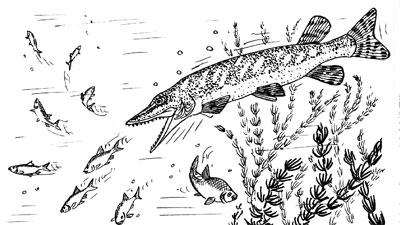 а) пищевоеб) конкурентноев) репродуктивноег) общественноеЧасть В. В1. Какое понятие следует вписать на место пропуска в этой таблицеА) опорно-двигательная системаБ) ногиВ) рыбыГ) насекомыеД) плавательные перепонкиЕ) ластыВ2. Соотнесите названия систем органов и функции, которые они выполняютОтветВ3. Дайте определение терминам1.Рефлекс- _________________________________________________________________________________________________________________________________________2.Условный рефлекс- _________________________________________________________________________________________________________________________________________3.Клетка- _________________________________________________________________________________________________________________________________________4.Орган- _________________________________________________________________________________________________________________________________________Контрольная работа№4 по разделу «Регуляция жизнедеятельности»за 4- четверть по биологии. 6 класс (ФГОС)Ф.И уч-ка (цы) __________________________________________ Вариант 2Часть А. Выберите наиболее правильный ответ:1.К ночным животным относята) пчелыб) ящерицыв) ежиг) суслики2. Гуморальная регуляция функций организма осуществляется с помощью:а) химических, биологически активных веществ, поступающих в кровь,б) нервных импульсов через нервную систему,в) жиров, поступающих в организм с пищей,г) витаминов в процессе обмена веществ.3. Основная клетка нервной ткани – нейрон состоит из:а) нескольких тел, с отходящими от них длинными и короткими отростками,б) нескольких тел, одного короткого и одного длинного отростка,в) тела, одного длинного и нескольких коротких отростков,г) тела, одного короткого и нескольких длинных отростков.4. Для моллюска прудовика характерен следующий тип нервной системы:а) сетчатая нервная системаб) у прудовика нет нервной системыв) узловая нервная системаг) имеет спинной и головной мозг5. Отдел головного мозга, который отвечает за координацию сложных движений и равновесие:а) продолговатыйб) среднийв) переднийг) мозжечок6.Пример какого вида поведения изображён на рисунке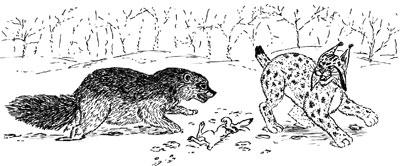 а) пищевоеб) конкурентноев) репродуктивноег) общественноеЧасть В. В1. Какое понятие следует вписать на место пропуска вэтой таблицеА) опорно-двигательная системаБ) ногиВ) рыбыГ) насекомыеД) ондатраЕ) ластыВ2. Соотнесите названия систем органов и функции, которыеони выполняютОтветВ3. Дайте определение терминам1.Раздражимость- _____________________________________________________________________________________________________________________________________________________________________2.Безусловныйрефлекс- ____________________________________________________________________________________________________________________________________3.Ткань - это ____________________________________________________________________________________________________________________________________4.Система органов - это _________________________________________________________________________________________________________________________________________РАССМОТРЕНО:Руководитель МО_________ /С.А.Шедевр /Протокол № ____ от «__» _______2022г.УТВЕРЖДАЮ:Директор МОУ Петровская СОШ___________________/М.В.Сайдаль/Приказ № _____от  «__» _________2022 г.АБВГДЕ121221АБВГДБиологические наукиУчение о клетке?Генетика?Молекулярная биология??Биология развития тканейИзменчивость и наследственностьУлучшение пород животных и сортов растений?Учение о происхождении жизниНазвание темы Кол – во часов                                     Планируемые результаты                                     Планируемые результатыЛабораторные, практические работы, экскурсииКонтрольТочка ростаНазвание темы Кол – во часовПредметные МетапредметныеЛабораторные, практические работы, экскурсииКонтрольИспользование оборудованияПроцессы жизнедеятельности живых организмов18Учащиеся должны знать:— основные процессы жизнедеятельности растений; — основные процессы жизнедеятельности животных;— особенности минерального и воздушного питания растений;— виды размножения растений и животных и их значение.Учащиеся должны уметь: — характеризовать основные процессы жизнедеятельности растений;— характеризовать основные процессы жизнедеятельности животных; грибов и бактерий.— объяснять значение основных процессов жизнедеятельности растений;— объяснять значение основных процессов жизнедеятельности животных; грибов и бактерий;— устанавливать взаимосвязь между процессами дыхания и фотосинтеза;— показывать значение процессов фотосинтеза в жизни растений и в природе;— объяснять роль различных видов размножения у растений;— определять всхожесть семян растений.Учащиеся должны уметь:— анализировать результаты наблюдений и делать выводы;— под руководством учителя оформлять отчет, включающий описание эксперимента, его результатов, выводов.Лабораторная работа № 1 «Поглощение воды корнем»Лабораторная работа № 2 «Образование органических веществ в процессе фотосинтеза»Лабораторная работа № 3 «Выделение углекислого газа при дыхании»Лабораторная работа № 4 «Передвижение веществ по побегу растения»Лабораторная работа№5- Вегетативное размножение комнатных растенийТекущий, тематический, итоговый: тест. Работа, отчет по л.р., устный опрос, инд. контроль по дидактическим карточкам,составление планов, тезисов, творч.задания, проектыЦифровая лаборатория по экологии (датчик углекислого газа и кислорода) (используется при проведении работы №2и №3)Минеральное питание растений и значение воды.Цифровая лаборатория по экологии (датчик влажности, освещенности)Строение и многообразие живых организмов16Учащиеся должны знать:— внешнее и внутреннее строение органов цветковых растений;— видоизменения органов цветковых растений и их роль в жизни растений.— основные систематические категории: вид, род, семейство, класс, отдел, царство;— характерные признаки однодольных и двудольных растений;— признаки основных семейств однодольных и двудольных растений;— важнейшие сельскохозяйственные растения, биологические основы их выращивания и народнохозяйственное значение.Учащиеся должны уметь: — различать и описывать органы цветковых растений;— объяснять связь особенностей строения органов растений со средой обитания;— изучать органы растений в ходе лабораторных работ.— делать морфологическую характеристику растений;— выявлять признаки семейства по внешнему строению растений;— работать с определительными карточками.Учащиеся должны уметь:— анализировать результаты наблюдений и делать выводы;— под руководством учителя оформлять отчет, включающий описание эксперимента, его результатов, выводов;— различать объем и содержание понятий;— различать родовое и видовое понятия;— определять аспект классификации;— осуществлять классификацию.Лабораторная работа № 6 «Изучение семян однодольных и двудольных растений»Лабораторная работа № 7«Стержневая и мочковатая и стержневая корневые системы»Лабораторная работа № 8 «Строение почек. Расположение почек на стебле»Лабораторная работа № 9 «Внутреннее строение ветки дерева»Лабораторная работа № 10 «Изучение видоизменённых побегов»Лабораторная работа № 11 «Изучение органов цветкового растения»Лабораторная работа № 12 «Различные виды соцветий»Лабораторная работа № 13 «Многообразие сухих и сочных плодов»Лабораторная работа № 14 «Определение признаков класса в строении растений»Лабораторная работа № 15 «Определение до вида нескольких травянистых растений»Экскурсии:Зимние явления в жизни растений. (проводится во внеурочное время)Текущий тематический, отчет по л.р., устный опрос, инд. контроль по дидактическим карточкам,составление планов, тезисов, проектыРабота № 6 используется цифровая лаборатория по экологии (датчик освещенности, влажности и температуры). Электронные таблицы и плакаты.Микроскоп цифровой, микропрепараты.Электронные таблицы и плакаты.Микроскоп цифровой, микропрепараты.Внутреннее строение листа.Микроскоп цифровой, микропрепараты. «Стебель однодольных и двудольных растений» Электронные таблицы и плакаты.Всего 34 ч.Л.р.- 15Экскурсий -1 (проводится во внеурочное время)№Тема урокаХарактеристика основных видов деятельности обучающихсяПланируемые результаты (в соответствии с ФГОС)Планируемые результаты (в соответствии с ФГОС)Планируемые результаты (в соответствии с ФГОС)Задание для учащихся Возможные направления творческой,исследовательской, проектнойдеятельностиЦОР№Тема урокаХарактеристика основных видов деятельности обучающихсяПредметные:Метапредметные УУДЛичностные:Задание для учащихся Возможные направления творческой,исследовательской, проектнойдеятельности1ПроцессыЖизнедеятельности живых организмов.Выявлять особенности нового раздела биологии, раскрывать особенности содержания курса, выяснять, какие задачи решаетбиология; раскрывать роль живых организмов в природе и жизни человека, выявлять практическое значение биологии;выявляют, правила работы влабораториивспоминают об основных отличительных признаках живой природы, о биологии как науке, о роли организмов, о биосфере как особой оболочке Земли, о практической ценности биологических знаний.осваивают приемы работы с учебникомрегулятивные, познавательные, коммуникативныеосознают жизнь как универсальнуюособенность, ценность биологических знаний в жизни человека и своей жизни, оценивают роль биологии как науки в жизни	общества,мотивация	учебнойдеятельностис.117-1182Обмен веществ– главный признак жизниАктуализировать знания об отличиях живых тел от тел неживой природы; выделять существенные признакиобмена веществ - важного свойства живой природы; раскрывать составные процессы обмена в-в;обосновывать значение энергии для организмовзнакомятся с обменом в-в– основным признаком живых организмов; учатся выделять существенные признаки обмена в-в, обосновывать значение энергии для организмовосваивают	основы исследовательскойдеятельности,				умения наблюдать, классифицировать.		приемы работы	с		разными источниками		информации регулятивные,познавательные, коммуникативныеформируется познавательный мотивп.28Моя лабораторияhttp://school-collection.edu.ru/catalog/res/00000729-1000-4ddd-5b9c-3e00475d4307/?from=0000019f-a000-4ddd-c5d5-380046b1d850&3Почвенное питание растенийОбъяснять понятие- обмен в-в, . обмена в-в, выделять существенные признаки почвенного питаниярастений; применять знания о почве – среде обитания растений, о её составе и структуре. Ставить биологические эксперименты и объяснять их результаты.Лабораторная работа № 1 «Поглощение воды корнем»знакомятся со способами питания организмов; учатся выделять существенные признаки почвенного питания раст. объяснять роль питания в процессах обмена в-восваивают	основы исследовательскойдеятельности,	включаяумения			проводить эксперименты;				учатся преобразовывать (структурир овать) текст в схему и таблицу,		осуществлять сравнение	регулятивные,познавательные, коммуникативныеразвивают познавательные потребности на основе интереса к изучению процессовжизнедеятельностип.30 в тетради№5,6 ур.2Моя лабораторияhttp://school-collection.edu.ru/catalog/res/00000225-1000-4ddd-b0f2-080046b326a2/?from=0000019f-a000-4ddd-c5d5-380046b1d850&4УдобренияПроект № 1 «Минеральные и органические удобрения»Объяснять необходимость.восполнения запаса питательных веществ в почве путем внесения удобрений. Оценивать вред наносимый окружающей среде использованием значительных дозудобрений Приводить доказательства необходимости защиты окружающей среды ,соблюдения правил бережного отношения к живой природеПредметные: формируют знания об управлении почвенным питанием растений; учатсяопределять необходимость внесения удобрений; оценивать вред, наносимый окружающей среде использованием значительных дозудобренийосваивают	основы исследовательскойдеятельности,	умения наблюдать за растениями регулятивные, познавательные, коммуникативныеразвивают познавательные потребности		на		основе интереса	к			изучению процесса			управления почвенным    питанием	у раст.;формируются ценностно-смысловые установки к окр. средеп. 30 в тетради№3,4ур.3Сообщенияhttp://school-collection.edu.ru/catalog/res/bbd34d0d-1496-49cf-ad95-c23e6f9147de/?from=dc6be3c8-58b1-45a9-8b23-2178e8ada386&5ФотосинтезВыявлять приспособленность растений к использованию света в процессе фотосинтеза .Определять условия протекания фотосинтеза Объяснять значение фотосинтеза в природе и жизни человека;Приводить доказательстванеобходимости охраны воздуха от загрязнений. Подбирать и систематизировать информацию, строить поисковый запрос по изучаемой теме Представлять информацию в виде сообщений ипрезентаций.Лабораторная работа № 2 «Образование органических веществ в процессе фотосинтеза»знакомятся со способом воздушного питания растений, с условиями протекания фотосинтеза, ролью хлорофилла вобразовании орг.вв. развивают   представления о значении фотосинтеза в природе и жизни человекаучатся			проводить простейшие исследования по изучению			процессов жизнедеятельности в клетках растений	и оформлять их результаты		регулятивные, познавательные, коммуникативныеформируется	научное мировоззрение формируется экологическая культурап.31, ответить на вопросыв тетради №1-3 ур.4Моя лабораторияhttp://school-collection.edu.ru/catalog/res/5e994060-996f-4af9-9588-4c06c4b527f8/?from=dc6be3c8-58b1-45a9-8b23-2178e8ada386&6Питание грибов и бактерийПроект № 2 «Бактерии-враги или друзья»Определять особенности питания бактерий и грибов Объяснять роль бактерий и грибов в природезнакомятся сособенностями питания бактерий и грибовпродолжают			учиться работать	с	текстом	и иллюстрациями		учебника регулятивные, познавательные,коммуникативныеформируется	научное мировоззрениеп.29, стр. 122-124 задание стр.102 в тетради№2-4Сообщенияhttp://school-collection.edu.ru/catalog/res/00000346-1000-4ddd-6801-380046bb2fd1/?from=000001a1-a000-4ddd-7bd7-0a0046b1da3f&http://school-collection.edu.ru/catalog/res/00000336-1000-4ddd-3565-620046bb2fd0/?from=000001a1-a000-4ddd-7bd7-0a0046b1da3f&7Гетеротрофное питание.Растительнояд ные животные Хищные растения.Проект № 3 «Хищные растения»Определять особенности гетеротрофного питания, пищеварения у животных, способы добывания пищи растительноядными животными; выделять главные признаки гетеротрофного питания Плотоядные и всеядные животные. Определять особенности питания плотоядных и всеядных животных, хищных растений; различать животных. по способам добывания пищизнакомятся с особенностямигетеротрофного питания, способами добывания пищи растительноядными животными знакомятся с особенностями питания плотоядных и всеядных животных, хищных растений; учится выделять существенные признаки питания жив., различать жив. по способамдобывания пищи; осваиваюосваивают основы исследовательскойдеятельности, включая умения наблюдать за питанием животных, классифицировать жив. по способам добывания пищи, учатся работать с различными источниками информациирегулятивные, познавательные, коммуникативныеразвивают интерес к изучению особенностями питания плотоядных и всеядных	животных,хищных	растений; формируются ценностно- смысловые установки по отношению к животному мируп.29 стр.124- 127, ответить на вопросы,подготовить сообщение о каком-либо растительноядн ом животном плотоядном или всеядном животном Сообщенияhttp://school-collection.edu.ru/catalog/res/000007b5-1000-4ddd-e3a2-3800475d4f04/?from=000001a1-a000-4ddd-7bd7-0a0046b1da3f&http://school-collection.edu.ru/catalog/res/000007f5-1000-4ddd-9ee7-3600475d4f0c/?from=000001a1-a000-4ddd-7bd7-0a0046b1da3f&8Газообмен между организмом и окружающей средой.Дыхание животных.Выделять существенные признаки дыхания как компонента обмена веществ, особенности дыхания у животных; Объяснять значение кислорода в процессе дыхания Определять роль дыхания в жизни организмов.Лабораторная работа № 3 «Выделение углекислого газа при дыхании»знакомятся сособенностями процесса дыхания как компонента обмена в-в, овладевают умением объяснять ролькожи, жабр, трахей, легких в процессе дыханияосваивают	основы исследовательскойдеятельности,			включая умения	наблюдать	за жизнедеятельностью животных , учатся работать с различными		источниками информации	регулятивные, познавательные, коммуникативныеразвивают познавательные потребности на основе интереса к изучению процессовжизнедеятельностип.32 тетради№1,3ур 9http://school-collection.edu.ru/catalog/res/79e9d210-0a01-022a-01ab-cd9bfb30bf54/?from=dc6be3c8-58b1-45a9-8b23-2178e8ada386&http://school-collection.edu.ru/catalog/res/0000022b-1000-4ddd-d10a-370046b326a2/?from=0000019f-a000-4ddd-c5d5-380046b1d850&9Дыхание растенийВыделять существенные признаки дыхания растений. Объяснять рольдыхания в процессе обмена веществ объяснять значение кислорода в процессе дыхания. Определятьсходство и различие в процессах дыхания у растений и животных.Применять знания о дыхании при выращивании растений и хранении урожая Ставить биологическиезнакомятся сособенностями дыхания у растений; учатсяопределять значениедыхания в жизни растений.осваивают	основы исследовательскойдеятельности,	включая умения	наблюдать	за жизнедеятельностью раст. , регулятивные, познавательные, коммуникативныеучатся работать с различными источниками информации развивают познавательныепотребности на основе интереса к изучению процессовжизнедеятельности растенийп.32 «Дыхание растений» в тетради №1- 3ур.10Моя лабораторияhttp://school-collection.edu.ru/catalog/res/0000022a-1000-4ddd-e2b9-320046b326a2/?from=0000019f-a000-4ddd-c5d5-380046b1d850&эксперименты по изучению процессов жизнедеятельностиорганизмов и объяснять их результаты10Передвижение веществ у растений.Объяснять роль транспорта веществ в процессе обмена веществ, объяснять значение проводящей функциистебля, особенности передвижения воды, минеральных и органических веществ в растении. Ставитьбиологические эксперименты,объяснять их результаты. Приводитьдоказательства необходимости защиты растений от повреждений.Лабораторная работа № 4 «Передвижение веществ по побегу растения»знакомятся спередвижением мин. и орг. в-в в растении и значением этих процессов для растений.осваивают	основы исследовательскойдеятельности по изучению жизнедеятельностирегулятивные, познавательные, коммуникативные организмовформируется		научное мировоззрение на основе изучения	процессов жизнедеятельности		в клетках растений.п.33 в тетради№2,4 ур11Моялабораторияhttp://school-collection.edu.ru/catalog/res/0000022f-1000-4ddd-60bb-050046b326a3/?from=0000019f-a000-4ddd-c5d5-380046b1d850&11Передвижение веществ уЖивотных.Объяснять особенности процесса передвижения веществ у животных; определять значение передвижения веществ в жизни животных;знакомятся сособенностями процесса передвижения веществ у животных; учатсяопределять значение передвижения в-в в жизни животных; овладевают умением объяснять роль гемолимфы и крови втранспорте в-в жив.осваивают основы исследовательскойдеятельности по изучению жизнедеятельности организмов; учатся работать с различными источниками информации регулятивные, познавательные, коммуникативныеразвивают интерес к изучению ранее незнакомых объектов и проведение простейших исследованийспособствуют формированию мотивации к познанию новогоп. 34 втетради№2,4ур 12Проектhttp://school-collection.edu.ru/catalog/res/00000230-1000-4ddd-126c-1c0046b326a3/?from=0000019f-a000-4ddd-c5d5-380046b1d850&http://school-collection.edu.ru/catalog/res/0000022e-1000-4ddd-82cd-000046b326a3/?from=0000019f-a000-4ddd-c5d5-380046b1d850&12Освобождение организма от вредных продуктовжизнедеятельн ости.Выделение у растений.Определять существенные признаки выделения Объяснять рольвыделения в процессе обмена веществ .Определять значение выделения в жизни организмов.знакомятся с процессом выделения у растений учатся определять значениевыделения у раст., объяснять рольустьиц, листьев в удалении продуктов обмена в-в у растений.осваивают основы исследовательскойдеятельности по изучению жизнедеятельности организмов; учатся работать с различными источниками информации,учатся самостоятельно работать с текстом и иллюстрациями учебника регулятивные,познавательные, коммуникативныеразвивают интерес к изучению ранее незнакомых объектов и проведение простейших исследованийспособствуют формированию мотивации к познанию новогоп.35 втетради№2,3ур. 13http://school-collection.edu.ru/catalog/res/00000725-1000-4ddd-acf9-3400475d4307/?from=0000019f-a000-4ddd-c5d5-380046b1d850&13Выделение у животныхОпределять особенности процесса выделения у животных; объяснять значение выделения в жизни жив.;знакомятся сособенностями выделения продуктов обмена в-в из организма животных, овладевают умениемобъяснять роль жабр, кожи, лёгких, почек в удалении продуктов обмена в-восваивают основы исследовательскойдеятельности по изучению жизнедеятельности организмов; учатся работать с различными источниками информации,учатся самостоятельно работать с текстом и иллюстрациями учебника регулятивные, познавательные, коммуникативные учатсясравнивать объекты, работать с разными источниками информации регулятивные, познавательные,коммуникативныеформируются ценностно- смысловые установки по отношению к развивают интерес к изучению процессовжизнедеятельности у организмов; формируются ценностно-смысловые установки по отношению к животному миру животному мируп.35 стр.148-- 149втетради№2ур.1 4http://school-collection.edu.ru/catalog/res/00000722-1000-4ddd-09a1-2d00475d4307/?from=0000019f-a000-4ddd-c5d5-380046b1d850&http://school-collection.edu.ru/catalog/res/00000724-1000-4ddd-5f2e-3200475d4307/?from=0000019f-a000-4ddd-c5d5-380046b1d850&14Размножениеорганизмов,Определять значение размножения организмов, его биологическую роль,способы размножения, особенностизнакомятся с размножением организмов,его ролью восваивают основы исследовательскойдеятельности, учатсяразвивают познавательные потребности на основеинтереса к изучениюп.36, повторитьп11,12Отчетhttp://school-collection.edu.ru/catalog/res/0000073b-1000-4ddd-6f2e-2400475d4308/?from=0000019f-a000-4ddd-c5d5-380046b1d850&его значение. Бесполое размножение.бесполого размножения Лабораторная работа№5- Вегетативное размножение комнатных растенийпреемственности поколений, способами размножения – бесполым размножением у растений  и жив.проводить простейшиебиологические эксперименты по изучению вегетативного размножения организмов. регулятивные, познавательные, коммуникативныепроцессовжизнедеятельностипо лабораторной работе15Половое размножениеХарактеризовать особенности полового размножения, его усложнение в процессе исторического развития , объяснять значение полового размножения для потомства и эволюции орг.мира;преимущества полового размножения перед бесполым.знакомятся сособенностями полового размножения, его усложнением в процессе исторического развития , определят значение полового размножения для потомства и эволюции орг.мираучатся работать с различными источниками информации регулятивные, познавательные, коммуникативныеразвивают познавательные потребности на основе интереса к изучению процессовжизнедеятельностип.36в тетради№7 ур.17Моя лабораторияhttp://school-collection.edu.ru/catalog/res/00000740-1000-4ddd-c679-2e00475d4308/?from=0000019f-a000-4ddd-c5d5-380046b1d850&16Рост и развитие свойстваживых организмов. Индивидуально е развитие.Характеризовать особенности живых организмов на примере роста и развития, причины роста – деление и увеличение размеров клетокзнакомятся с процессами роста и развития организмов; учатсявыявлять их причиныосваивают основы исследовательскойдеятельности, учатся проводить простейшиебиологические эксперименты по изучению роста и развития организмоврегулятивные, познавательные, коммуникативныеразвивают познавательные потребности на основе интереса к изучению процессовжизнедеятельностип.37 втетради№6,8ур. 18http://school-collection.edu.ru/catalog/res/00000750-1000-4ddd-c5e8-4c00475d430a/?from=0000019f-a000-4ddd-c5d5-380046b1d850&17Влияние вредных привычек наиндивидуально е развитие издоровье человека.Проект № 4 «Опасные привычки»Объяснять негативное влияние вредных привычек на развитиечеловека; объяснять в чём опасность табакокурения, употребления алкоголя и наркотических в-в дляиндивидуального развития и здоровья человека; понимать ценностьздорового и безопасного образа жизни.знакомятся с негативным влиянием вредныхпривычек на развитие человека; учатся объяснять в чём опасностьтабакокурения, употребления алкоголя и наркотических в-в дляиндивидуального развития и здоровья человекаучатся работать с различными источниками информации регулятивные, познавательные, коммуникативныеосознают ценностиздорового и безопасного образа жизни.Сообщения эссе18Обобщающий урокСистематизировать знания об обмене веществ, объяснять сходство и различие процессовжизнедеятельности у организмов разных царств, Применять знания о размножении, росте и развитии как важнейших свойствах живых организмов; о разных способах размножения; определять сходство и различие процессовжизнедеятельности у организмов различных царств .обобщают знания об обмене в-в - главном признаке жизни;продолжает формироваться естествен-научная картина мира и развивается представление о единстве орг. мира. обобщают знания о размножении, росте и развитии,продолжает формироватьсяестественно-научная картина мираучатся сравнивать объекты, работать с различными источниками информации регулятивные, познавательные, коммуникативныеразвивают познавательные потребности на основе интереса к изучению процессовжизнедеятельностиответить на вопросы стр.13819Покрытосемен ные илицветковые растения.Объяснять особенности строения и процессов жизнедеятельности, многообразие покрытосеменных, их классификацию значениепокрытосеменных Сформировать понятия: Цветок, плод,покрытосеменные, цветковые растенияР: Самостоятельно обнаруживать иформулировать проблему в классной и индивидуальной деятельности.П: давать определениеС учётом многообразия постепенно вырабатывать свои собственные ответы на основные жизненные вопросы.П.38http://school-collection.edu.ru/catalog/res/0000020b-1000-4ddd-8c73-030046b326a0/?from=0000019f-a000-4ddd-c5d5-380046b1d850&понятию на основе изученного материала. К: Владеть письменной и устной речью на основепредставления о тексте.20Строение семян,Находить семенную кожуру,зародыш, семядоли, однодольных и двудольных растений выполнять Л.р №6 «.Изучение семян однодольных и двудольных растений»Формирование умения определить понятие «семя» Формирование понятий: Семя. Многообразие семян. Строение семян разных растений. Семенаоднодольных и двудольных растений, Внешнее и внутреннее строениесемян. Изучение главных частей семени (Эндосперм, зародыш, кожура, корешок, одна и две семядоли, почечка, стебелек) Регулятивные: Умение высказывать предположение и его доказать.Действие целеполагания, умение преобразовывать практическую задачу в познавательную Познавательные: Построение логических цепочек с установлением причинно-следственных связей между понятиямиСтруктурирование знаний из личного опыта Коммуникативные: Умение задавать вопросы,сотрудничать в группе при выполненииисследовательских заданий, инициативноесотрудничество в сборе информации на основепрактических опытовФормирование мотивации (учебной, социальной), осознание границысобственного знания и«незнания» Развитие навыков сотрудничества сосверстниками, освоение основ толерантного и межкультурноговзаимодействия в группе; развитиесамостоятельности; формирование осознанной мотивации к выполнению задания.Формирование интеллектуальных умений (доказывать, строить рассуждения, анализировать, сравнивать, делать выводы).П.38Моялабораторияhttp://school-collection.edu.ru/catalog/res/8879a10c-31c2-4184-90cf-90500eeceac1/?fullView=1&from=dc6be3c8-58b1-45a9-8b23-2178e8ada386&&rubric_id[]=7916821Виды корней и типы корневых систем. Видоизменения корней.определять видоизменения корней. Главный, боковые, придаточные корни. Стержневую и мочковатую корневые системы. Корневой чехлик, зоны корня. Корнеплоды, корневые клубни. Л. р №7 «Стержневая и мочковатая и стержневая корневые  системы»Формирование умения определить существенные различия в понятиях«главный корень»,«боковые корни»,«придаточные корни»,«стержневая корневая система», «мочковатая корневая система».Выявить уровень знаний о видах коневых систем Закрепление понятий: Семя. Многообразие семян. Строение семян разных растений. Семенаоднодольных и двудольных растений, Внешнее и внутреннее строениесемян. Регулятивные: Действие целеполагания, умение преобразовывать практическую задачу в познавательную Познавательные: Структурирование знаний из личного опыта. Построение логических цепочек с установлением причинно- следственных связей между понятиями Коммуникативные: Умение задавать вопросы,сотрудничать в паре при выполненииисследовательских заданий, инициативноесотрудничество в сборе информации на основе практических опытовФормирование мотивации (учебной, социальной), осознание границысобственного знания и«незнания» Развитие навыков сотрудничества сосверстниками, освоение основ толерантного и межкультурноговзаимодействия в группе; развитиесамостоятельности; формирование осознанной мотивации к выполнению заданияРазвитие навыков сотрудничества со сверстниками, освоение основ толерантного и межкультурноговзаимодействия, развитие самостоятельности; формирование осознанной мотивации к выполнениюзадания.П.39Моялабораторияhttp://school-collection.edu.ru/catalog/res/289c1468-759e-4d0d-a583-5fdd25dee732/?from=dc6be3c8-58b1-45a9-8b23-2178e8ada386&http://school-collection.edu.ru/catalog/res/0000020e-1000-4ddd-cac9-120046b326a0/?from=0000019f-a000-4ddd-c5d5-380046b1d850&22Побег и почки.находить почки, верхушечную, пазушную, придаточную,вегетативную, генеративную. КонусНаучатся объяснять смысл важнейших биологических терминов иРегулятивные: принимать учебную задачу, адекватновоспринимать информациюПроявляют любознательность иинтерес к изучениюП.41Моялабораторияhttp://school-collection.edu.ru/catalog/res/00000210-1000-4ddd-ed6d-250046b326a0/?from=0000019f-a000-4ddd-c5d5-380046b1d850&нарастания, узел, междоузлие,понятий, определятьучителя, составлять планприроды методамиЛисторасположение.Лабораторная работа № 8 «Строение почек. Расположение почек на стебле»основные части побега наработы с учебником,естественных наук,схемах, таблицах, рисунках выполнять задания восуществляюти натурал-ныхсоответствии с поставленнойнравственно-этическоеобъектах, характеризоватьцелью, отвечать на вопросы.оценивание усваиваемогостроение побега и почки,Познавательные:содержания, де-показывать их особенностиИспользовать приёмы работымонстрируют способностьна препаратах и растениях,с информациейвидеть красоту весеннихобъяснять функции побега(поиск и отбор источниковпобегови почек, сравнивать разныенеобходимой ин-формации,побеги и почки междусистематизациясобой, использовать знанияинформации), выполнятьбиологии для ухода запостановку ирастениями, выращиванияформулирование проблемырастений на приусадебномКоммуникативные:участке. Проводитьпланирование учебногобиологические опыты исотрудничества с учителем иэксперименты и объяснятьсверстника-ми, определение их результатыцелей, функции участников,способов взаимодействия,использование речевыхсредств для дискуссии иаргументации своей позиции,сравнение разных точекзрения, аргументация своейточки зрения, отстаиваниесвоей точки зрения,отстаивание своей позиции,умение строить понятноемонологическоевысказывание, обмениватьсямнениями в паре, активнослушать одноклассников ипринимать их позицию23Строениестебля.Объяснять строениестебля. определять пробка, кору, луб, камбий, древесину, сердцевину.Лабораторная работа № 9 «Внутреннее строение ветки дерева»Получат представление оразнообразии стеблей, научатся описыватьРегулятивные: уметьработать с инструктивными карточками, выполнятьПроявляютлюбознательность и интерес к изучениюП.42 Моялабораторияhttp://school-collection.edu.ru/catalog/res/00000211-1000-4ddd-f5f6-2a0046b326a0/?from=0000019f-a000-4ddd-c5d5-380046b1d850&http://school-collection.edu.ru/catalog/res/00000212-1000-4ddd-4839-300046b326a0/?from=0000019f-a000-4ddd-c5d5-380046b1d850&внутреннее строениезадания по алгоритму,природы методамиhttp://school-collection.edu.ru/catalog/res/00000211-1000-4ddd-f5f6-2a0046b326a0/?from=0000019f-a000-4ddd-c5d5-380046b1d850&http://school-collection.edu.ru/catalog/res/00000212-1000-4ddd-4839-300046b326a0/?from=0000019f-a000-4ddd-c5d5-380046b1d850&стебля, его функции,выполнять лабораторнуюестественных наук,http://school-collection.edu.ru/catalog/res/00000211-1000-4ddd-f5f6-2a0046b326a0/?from=0000019f-a000-4ddd-c5d5-380046b1d850&http://school-collection.edu.ru/catalog/res/00000212-1000-4ddd-4839-300046b326a0/?from=0000019f-a000-4ddd-c5d5-380046b1d850&определять возраст дереваработу, свободноосуществляютhttp://school-collection.edu.ru/catalog/res/00000211-1000-4ddd-f5f6-2a0046b326a0/?from=0000019f-a000-4ddd-c5d5-380046b1d850&http://school-collection.edu.ru/catalog/res/00000212-1000-4ddd-4839-300046b326a0/?from=0000019f-a000-4ddd-c5d5-380046b1d850&по спилу, объяснятьориентироваться внравственно-этическоеhttp://school-collection.edu.ru/catalog/res/00000211-1000-4ddd-f5f6-2a0046b326a0/?from=0000019f-a000-4ddd-c5d5-380046b1d850&http://school-collection.edu.ru/catalog/res/00000212-1000-4ddd-4839-300046b326a0/?from=0000019f-a000-4ddd-c5d5-380046b1d850&причины образованиясодержании учебника,оценивание усваиваемогоhttp://school-collection.edu.ru/catalog/res/00000211-1000-4ddd-f5f6-2a0046b326a0/?from=0000019f-a000-4ddd-c5d5-380046b1d850&http://school-collection.edu.ru/catalog/res/00000212-1000-4ddd-4839-300046b326a0/?from=0000019f-a000-4ddd-c5d5-380046b1d850&годичных колец и ростанаходить нужнуюсодержания, смогутhttp://school-collection.edu.ru/catalog/res/00000211-1000-4ddd-f5f6-2a0046b326a0/?from=0000019f-a000-4ddd-c5d5-380046b1d850&http://school-collection.edu.ru/catalog/res/00000212-1000-4ddd-4839-300046b326a0/?from=0000019f-a000-4ddd-c5d5-380046b1d850&стебля в длину и толщину,информацию, отвечать наобъяснить необходимостьhttp://school-collection.edu.ru/catalog/res/00000211-1000-4ddd-f5f6-2a0046b326a0/?from=0000019f-a000-4ddd-c5d5-380046b1d850&http://school-collection.edu.ru/catalog/res/00000212-1000-4ddd-4839-300046b326a0/?from=0000019f-a000-4ddd-c5d5-380046b1d850&прогнозироватьвопросы.знаний о внутреннемhttp://school-collection.edu.ru/catalog/res/00000211-1000-4ddd-f5f6-2a0046b326a0/?from=0000019f-a000-4ddd-c5d5-380046b1d850&http://school-collection.edu.ru/catalog/res/00000212-1000-4ddd-4839-300046b326a0/?from=0000019f-a000-4ddd-c5d5-380046b1d850&последствия обрезкиПознавательные: уметьстроении древесногоhttp://school-collection.edu.ru/catalog/res/00000211-1000-4ddd-f5f6-2a0046b326a0/?from=0000019f-a000-4ddd-c5d5-380046b1d850&http://school-collection.edu.ru/catalog/res/00000212-1000-4ddd-4839-300046b326a0/?from=0000019f-a000-4ddd-c5d5-380046b1d850&деревьев, поврежденияработать с различнымистебля для организацииhttp://school-collection.edu.ru/catalog/res/00000211-1000-4ddd-f5f6-2a0046b326a0/?from=0000019f-a000-4ddd-c5d5-380046b1d850&http://school-collection.edu.ru/catalog/res/00000212-1000-4ddd-4839-300046b326a0/?from=0000019f-a000-4ddd-c5d5-380046b1d850&коры плодовых деревьев,видами лабораторногоработы по уходу заhttp://school-collection.edu.ru/catalog/res/00000211-1000-4ddd-f5f6-2a0046b326a0/?from=0000019f-a000-4ddd-c5d5-380046b1d850&http://school-collection.edu.ru/catalog/res/00000212-1000-4ddd-4839-300046b326a0/?from=0000019f-a000-4ddd-c5d5-380046b1d850&высказывать своё мнение ооборудования,растениями.http://school-collection.edu.ru/catalog/res/00000211-1000-4ddd-f5f6-2a0046b326a0/?from=0000019f-a000-4ddd-c5d5-380046b1d850&http://school-collection.edu.ru/catalog/res/00000212-1000-4ddd-4839-300046b326a0/?from=0000019f-a000-4ddd-c5d5-380046b1d850&бережном отношении кизобразительнойhttp://school-collection.edu.ru/catalog/res/00000211-1000-4ddd-f5f6-2a0046b326a0/?from=0000019f-a000-4ddd-c5d5-380046b1d850&http://school-collection.edu.ru/catalog/res/00000212-1000-4ddd-4839-300046b326a0/?from=0000019f-a000-4ddd-c5d5-380046b1d850&деревьям, исследоватьнаглядностью. Умениеhttp://school-collection.edu.ru/catalog/res/00000211-1000-4ddd-f5f6-2a0046b326a0/?from=0000019f-a000-4ddd-c5d5-380046b1d850&http://school-collection.edu.ru/catalog/res/00000212-1000-4ddd-4839-300046b326a0/?from=0000019f-a000-4ddd-c5d5-380046b1d850&строение стебля в ходепроводить сравнение иhttp://school-collection.edu.ru/catalog/res/00000211-1000-4ddd-f5f6-2a0046b326a0/?from=0000019f-a000-4ddd-c5d5-380046b1d850&http://school-collection.edu.ru/catalog/res/00000212-1000-4ddd-4839-300046b326a0/?from=0000019f-a000-4ddd-c5d5-380046b1d850&лабораторной работы.делать выводы на основеhttp://school-collection.edu.ru/catalog/res/00000211-1000-4ddd-f5f6-2a0046b326a0/?from=0000019f-a000-4ddd-c5d5-380046b1d850&http://school-collection.edu.ru/catalog/res/00000212-1000-4ddd-4839-300046b326a0/?from=0000019f-a000-4ddd-c5d5-380046b1d850&Фиксировать результатыполученной информации,http://school-collection.edu.ru/catalog/res/00000211-1000-4ddd-f5f6-2a0046b326a0/?from=0000019f-a000-4ddd-c5d5-380046b1d850&http://school-collection.edu.ru/catalog/res/00000212-1000-4ddd-4839-300046b326a0/?from=0000019f-a000-4ddd-c5d5-380046b1d850&наблюдений, делатьумение классифицироватьhttp://school-collection.edu.ru/catalog/res/00000211-1000-4ddd-f5f6-2a0046b326a0/?from=0000019f-a000-4ddd-c5d5-380046b1d850&http://school-collection.edu.ru/catalog/res/00000212-1000-4ddd-4839-300046b326a0/?from=0000019f-a000-4ddd-c5d5-380046b1d850&выводыобъекты по определённомуhttp://school-collection.edu.ru/catalog/res/00000211-1000-4ddd-f5f6-2a0046b326a0/?from=0000019f-a000-4ddd-c5d5-380046b1d850&http://school-collection.edu.ru/catalog/res/00000212-1000-4ddd-4839-300046b326a0/?from=0000019f-a000-4ddd-c5d5-380046b1d850&признаку.http://school-collection.edu.ru/catalog/res/00000211-1000-4ddd-f5f6-2a0046b326a0/?from=0000019f-a000-4ddd-c5d5-380046b1d850&http://school-collection.edu.ru/catalog/res/00000212-1000-4ddd-4839-300046b326a0/?from=0000019f-a000-4ddd-c5d5-380046b1d850&Коммуникативные:http://school-collection.edu.ru/catalog/res/00000211-1000-4ddd-f5f6-2a0046b326a0/?from=0000019f-a000-4ddd-c5d5-380046b1d850&http://school-collection.edu.ru/catalog/res/00000212-1000-4ddd-4839-300046b326a0/?from=0000019f-a000-4ddd-c5d5-380046b1d850&Умение работать в малых группах. Умение эффективно взаимодействовать при совместном выполненииработы. Умение воспринимать устную форму информации, слушать и понимать речь других людей, строить понятное монологическоевысказывание, обмениваться мнениями в паре, активно слушать одноклассников и понимать их позицию,находить ответы на вопросы.24Внешнее строение листа.Проект № 5 «Видоизменения листьев»Объяснять внешнее строение листа. определять Листья черешковые и сидячие, простые и сложные, жилкование листьев.Научатся объяснять смысл важнейших биологических терминов и понятий,определять основные части листа на схемах, таблицах, рисунках и натуральных объектах, характеризовать строение простых и сложных листьев,показывать их особенности на препаратах и растениях, объяснять функции листьев, их значение в жизни растений, сравнивать разные листья между собой, использовать знания биологии для ухода за растениями,выращивания растений на приусадебном участке.Проводить биологические опыты и эксперименты и объяснять их результатыРегулятивные: принимать учебную задачу, адекватно воспринимать информацию учителя, составлять план работы с учебником,выполнять задания в соответствии с поставленной целью, отвечать на вопросы. Познавательные: Использовать приёмы работы с информацией(поиск и отбор источников необходимой информации, систематизация информации), выполнять постановку и формулирование проблемы Коммуникативные: планирование учебного сотрудничества с учителем и сверстниками, определение целей, функции участников, способов взаимодействия, использование речевыхсредств для дискуссии и аргументации своей позиции, сравнение разных точек зрения, аргументация своей точки зрения, отстаивание своей точки зрения, отстаивание своей позиции, умение строить понятное монологическоевысказывание, обмениваться мнениями в паре, активно слушать одноклассников и принимать их позициюПроявляют любознательность и интерес к изучению природы методами естественных наук, осуществляют нравственно-этическое оценивание усваиваемого содержания, демонстрируют способность видеть красоту молодых весенних листьевП.43, ответить на вопросы, выучить определения.http://school-collection.edu.ru/catalog/res/00000213-1000-4ddd-4be4-330046b326a0/?from=0000019f-a000-4ddd-c5d5-380046b1d850&http://school-collection.edu.ru/catalog/res/00000214-1000-4ddd-5587-3c0046b326a0/?from=0000019f-a000-4ddd-c5d5-380046b1d850&25Клеточное строение листа.Выявлять клеточное строение листа. Находить кожицу, устьице, мякоть, проводящий пучок, сосуды.Научатся характеризовать внутреннее строение листа и его части, определять на рисунках типы клеток иназывать их функции,Регулятивные: принимать учебную задачу, составлять план работы в соответствии с поставленной задачей,выполнять лабораторнуюПроявляют интеллектуальные и творческие способности, понимают необходимостьучения, владеют способамиП.44Моялабораторияустанавливать взаимосвязьработу, свободносамоорганизации учебнойстроения и функций листа.ориентироваться вдеятельности (умеютНаучатся готовитьсодержании учебника,ставить цели и планироватьмикропрепараты кожицы инаходить нужнуюличную учебнуюмякоти листа. Научатсяинформацию, отвечать надеятельность), проводятхарактеризоватьвопросы.самооценку уровня личныхвидоизменения листьев какПознавательные:учебных достижений,результат приспособленияиспользовать приёмы работыосознают потребность ик условиям обитания,с информацией (поиск иготовность киспользовать свои знанияотбор необходимойсамообразованиюдля выращиванияинформации, еёкомнатных растений исистематизация),растений на приусадебномосуществлять постановку иучастке.формулирование проблемы;осваивать приёмыисследовательскойдеятельности, соблюдатьправила поведения и работыс приборами иинструментами в кабинетебиологии.Коммуникативные:слушать и понимать речьдругих людей,самостоятельноорганизовывать учебноевзаимодействие при работе вгруппе, строить понятноемонологическоевысказывание, обмениватьсямнениями в паре, активнослушать одноклассников ипонимать их позицию,находить ответы на вопросы.26Видоизменениепобегов.Выявлять видоизменение побегов. Корневище, клубень, луковицу. Л.р№10 «Изучение видоизмененныхНаучатся характеризоватьвнутреннее строение листа и его части, определять на. Регулятивные: приниматьучебную задачу, составлять план работы в соответствии сПроявляютинтеллектуальные и творческие способности,П.46Мояhttp://school-collection.edu.ru/catalog/res/00000210-1000-4ddd-ed6d-250046b326a0/?from=0000019f-a000-4ddd-c5d5-380046b1d850&побегов»рисунках типы клеток иназывать их функции,поставленной задачей,выполнять лабораторнуюпонимают необходимостьучения, владеют способамилабораторияhttp://school-collection.edu.ru/catalog/res/00000210-1000-4ddd-ed6d-250046b326a0/?from=0000019f-a000-4ddd-c5d5-380046b1d850&устанавливать взаимосвязьработу, свободносамоорганизации учебнойhttp://school-collection.edu.ru/catalog/res/00000210-1000-4ddd-ed6d-250046b326a0/?from=0000019f-a000-4ddd-c5d5-380046b1d850&строения и функций листа.ориентироваться вдеятельности (умеютhttp://school-collection.edu.ru/catalog/res/00000210-1000-4ddd-ed6d-250046b326a0/?from=0000019f-a000-4ddd-c5d5-380046b1d850&Научатся готовитьсодержании учебника,ставить цели и планироватьhttp://school-collection.edu.ru/catalog/res/00000210-1000-4ddd-ed6d-250046b326a0/?from=0000019f-a000-4ddd-c5d5-380046b1d850&микропрепараты кожицы инаходить нужнуюличную учебнуюhttp://school-collection.edu.ru/catalog/res/00000210-1000-4ddd-ed6d-250046b326a0/?from=0000019f-a000-4ddd-c5d5-380046b1d850&мякоти листа. Научатсяинформацию, отвечать надеятельность), проводятhttp://school-collection.edu.ru/catalog/res/00000210-1000-4ddd-ed6d-250046b326a0/?from=0000019f-a000-4ddd-c5d5-380046b1d850&характеризоватьвопросы.самооценку уровня личныхhttp://school-collection.edu.ru/catalog/res/00000210-1000-4ddd-ed6d-250046b326a0/?from=0000019f-a000-4ddd-c5d5-380046b1d850&видоизменения листьев какПознавательные:учебных достижений,http://school-collection.edu.ru/catalog/res/00000210-1000-4ddd-ed6d-250046b326a0/?from=0000019f-a000-4ddd-c5d5-380046b1d850&результат приспособленияиспользовать приёмы работыосознают потребность иhttp://school-collection.edu.ru/catalog/res/00000210-1000-4ddd-ed6d-250046b326a0/?from=0000019f-a000-4ddd-c5d5-380046b1d850&к условиям обитания,с информацией (поиск иготовность кhttp://school-collection.edu.ru/catalog/res/00000210-1000-4ddd-ed6d-250046b326a0/?from=0000019f-a000-4ddd-c5d5-380046b1d850&использовать свои знанияотбор необходимойсамообразованиюhttp://school-collection.edu.ru/catalog/res/00000210-1000-4ddd-ed6d-250046b326a0/?from=0000019f-a000-4ddd-c5d5-380046b1d850&для выращиванияинформации, еёhttp://school-collection.edu.ru/catalog/res/00000210-1000-4ddd-ed6d-250046b326a0/?from=0000019f-a000-4ddd-c5d5-380046b1d850&комнатных растений исистематизация),http://school-collection.edu.ru/catalog/res/00000210-1000-4ddd-ed6d-250046b326a0/?from=0000019f-a000-4ddd-c5d5-380046b1d850&растений на приусадебномосуществлять постановку иhttp://school-collection.edu.ru/catalog/res/00000210-1000-4ddd-ed6d-250046b326a0/?from=0000019f-a000-4ddd-c5d5-380046b1d850&участке.формулирование проблемы;http://school-collection.edu.ru/catalog/res/00000210-1000-4ddd-ed6d-250046b326a0/?from=0000019f-a000-4ddd-c5d5-380046b1d850&осваивать приёмыhttp://school-collection.edu.ru/catalog/res/00000210-1000-4ddd-ed6d-250046b326a0/?from=0000019f-a000-4ddd-c5d5-380046b1d850&исследовательскойhttp://school-collection.edu.ru/catalog/res/00000210-1000-4ddd-ed6d-250046b326a0/?from=0000019f-a000-4ddd-c5d5-380046b1d850&деятельности, соблюдатьhttp://school-collection.edu.ru/catalog/res/00000210-1000-4ddd-ed6d-250046b326a0/?from=0000019f-a000-4ddd-c5d5-380046b1d850&правила поведения и работыhttp://school-collection.edu.ru/catalog/res/00000210-1000-4ddd-ed6d-250046b326a0/?from=0000019f-a000-4ddd-c5d5-380046b1d850&с приборами иhttp://school-collection.edu.ru/catalog/res/00000210-1000-4ddd-ed6d-250046b326a0/?from=0000019f-a000-4ddd-c5d5-380046b1d850&инструментами в кабинете биологии.Коммуникативные: слушать и понимать речь других людей,самостоятельно организовывать учебное взаимодействие при работе в группе, строить понятное монологическоевысказывание, обмениваться мнениями в паре, активно слушать одноклассников и понимать их позицию,находить ответы на вопросы.27Строение иразнообразиеОбъяснять строение и разнообразие цветков. Пестик, тычинка, венчик,чашечка, околоцветник, семязачаток .Знание особенностей строения тычиночных,пестичных и обоеполыхПознавательные.: умение воспроизводить информациюпо памяти, выбиратьПредставление о цветках как органах,обеспечивающих половоеП.46Мояhttp://school-collection.edu.ru/catalog/res/00000215-1000-4ddd-5427-400046b326a0/?from=0000019f-a000-4ddd-c5d5-380046b1d850&цветков.Л. Р. №11 « Изучение органовцветкового растения»цветков. Умение различатьна рисунках, таблицах,наиболее эффективныеспособы решенияразмножениепокрытосеменныхлабораторияhttp://school-collection.edu.ru/catalog/res/00000215-1000-4ddd-5427-400046b326a0/?from=0000019f-a000-4ddd-c5d5-380046b1d850&муляжах и натуральныхпоставленных задач, делатьрастений. Принятие правилhttp://school-collection.edu.ru/catalog/res/00000215-1000-4ddd-5427-400046b326a0/?from=0000019f-a000-4ddd-c5d5-380046b1d850&объектах части цветка.выводы на основеработы в кабинетеhttp://school-collection.edu.ru/catalog/res/00000215-1000-4ddd-5427-400046b326a0/?from=0000019f-a000-4ddd-c5d5-380046b1d850&Объяснение различийполученной информации,биологии во времяhttp://school-collection.edu.ru/catalog/res/00000215-1000-4ddd-5427-400046b326a0/?from=0000019f-a000-4ddd-c5d5-380046b1d850&между однодомными иустанавливать соответствиепроведения лабораторныхhttp://school-collection.edu.ru/catalog/res/00000215-1000-4ddd-5427-400046b326a0/?from=0000019f-a000-4ddd-c5d5-380046b1d850&двудомными растениями.между объектами и ихзанятий.http://school-collection.edu.ru/catalog/res/00000215-1000-4ddd-5427-400046b326a0/?from=0000019f-a000-4ddd-c5d5-380046b1d850&Знание роли соцветий вхарактеристиками, проводитьhttp://school-collection.edu.ru/catalog/res/00000215-1000-4ddd-5427-400046b326a0/?from=0000019f-a000-4ddd-c5d5-380046b1d850&жизни цветковых растений.сравнение объектов.http://school-collection.edu.ru/catalog/res/00000215-1000-4ddd-5427-400046b326a0/?from=0000019f-a000-4ddd-c5d5-380046b1d850&Выделение существенныхРегулятивные.: умениеhttp://school-collection.edu.ru/catalog/res/00000215-1000-4ddd-5427-400046b326a0/?from=0000019f-a000-4ddd-c5d5-380046b1d850&признаков простых иопределять цель урока иhttp://school-collection.edu.ru/catalog/res/00000215-1000-4ddd-5427-400046b326a0/?from=0000019f-a000-4ddd-c5d5-380046b1d850&сложных соцветий. Умениеставить задачи, необходимыеhttp://school-collection.edu.ru/catalog/res/00000215-1000-4ddd-5427-400046b326a0/?from=0000019f-a000-4ddd-c5d5-380046b1d850&различать на рисунках,для ее достижения,http://school-collection.edu.ru/catalog/res/00000215-1000-4ddd-5427-400046b326a0/?from=0000019f-a000-4ddd-c5d5-380046b1d850&таблицах, гербарныхпредставлять результатыhttp://school-collection.edu.ru/catalog/res/00000215-1000-4ddd-5427-400046b326a0/?from=0000019f-a000-4ddd-c5d5-380046b1d850&материалах, муляжах иработы. Развитие навыковhttp://school-collection.edu.ru/catalog/res/00000215-1000-4ddd-5427-400046b326a0/?from=0000019f-a000-4ddd-c5d5-380046b1d850&живых объектах основныесамооценки и самоанализа.http://school-collection.edu.ru/catalog/res/00000215-1000-4ddd-5427-400046b326a0/?from=0000019f-a000-4ddd-c5d5-380046b1d850&типы соцветий, приводитьКоммуникативные.: умениеhttp://school-collection.edu.ru/catalog/res/00000215-1000-4ddd-5427-400046b326a0/?from=0000019f-a000-4ddd-c5d5-380046b1d850&примеры растений,воспринимать информациюhttp://school-collection.edu.ru/catalog/res/00000215-1000-4ddd-5427-400046b326a0/?from=0000019f-a000-4ddd-c5d5-380046b1d850&имеющих различныена слух, строить эффективноеhttp://school-collection.edu.ru/catalog/res/00000215-1000-4ddd-5427-400046b326a0/?from=0000019f-a000-4ddd-c5d5-380046b1d850&соцветиявзаимодействие сhttp://school-collection.edu.ru/catalog/res/00000215-1000-4ddd-5427-400046b326a0/?from=0000019f-a000-4ddd-c5d5-380046b1d850&одноклассниками приhttp://school-collection.edu.ru/catalog/res/00000215-1000-4ddd-5427-400046b326a0/?from=0000019f-a000-4ddd-c5d5-380046b1d850&выполнении совместнойhttp://school-collection.edu.ru/catalog/res/00000215-1000-4ddd-5427-400046b326a0/?from=0000019f-a000-4ddd-c5d5-380046b1d850&работыhttp://school-collection.edu.ru/catalog/res/00000215-1000-4ddd-5427-400046b326a0/?from=0000019f-a000-4ddd-c5d5-380046b1d850&28Соцветие, типысоцветий..Соцветие, типы соцветий.Л.р. №12: «Различные виды соцветийЗнание особенностей строения тычиночных,пестичных и обоеполыхПознавательные.: умение воспроизводить информациюпо памяти, выбиратьПредставление о цветках как органах,обеспечивающих половоеП.47 Моялабораторияцветков. Умение различатьнаиболее эффективныеразмножениена рисунках, таблицах,способы решенияпокрытосеменныхмуляжах и натуральныхпоставленных задач, делатьрастений. Принятие правилобъектах части цветка.выводы на основеработы в кабинетеОбъяснение различийполученной информации,биологии во времямежду однодомными иустанавливать соответствиепроведения лабораторныхдвудомными растениями.между объектами и ихзанятий.Знание роли соцветий вхарактеристиками, проводитьжизни цветковых растений.сравнение объектов.Выделение существенныхРегулятивные.: умениепризнаков простых иопределять цель урока исложных соцветий. Умениеставить задачи, необходимыеразличать на рисунках,для ее достижения,таблицах, гербарныхпредставлять результатыматериалах, муляжах и живых объектах основные типы соцветий, приводить примеры растений, имеющих различные соцветияработы. Развитие навыков самооценки и самоанализа. Коммуникативные.: умение воспринимать информацию на слух, строить эффективное взаимодействие содноклассниками при выполнении совместной работы29Плоды.Находить плоды. соплодие, околоплодник, плоды простые исложные, сочные и сухие,Знание принципов классификации плодов: поколичеству семян, поПознавательные.: умение выбирать наиболееэффективные способыОсознание значения многообразия плодов исемян для распространенияП.48 Моялабораторияhttp://school-collection.edu.ru/catalog/res/00000216-1000-4ddd-7983-4a0046b326a0/?from=0000019f-a000-4ddd-c5d5-380046b1d850&http://school-collection.edu.ru/catalog/res/00000219-1000-4ddd-d6f3-5e0046b326a0/?from=0000019f-a000-4ddd-c5d5-380046b1d850&односемянные и многосемянные.Л. р.№13:  «Многообразие сухих и сочных плодов.характеру околоплодника.решения поставленных задач,цветковых растенийhttp://school-collection.edu.ru/catalog/res/00000216-1000-4ddd-7983-4a0046b326a0/?from=0000019f-a000-4ddd-c5d5-380046b1d850&http://school-collection.edu.ru/catalog/res/00000219-1000-4ddd-d6f3-5e0046b326a0/?from=0000019f-a000-4ddd-c5d5-380046b1d850&Умение различать наделать выводы на основеhttp://school-collection.edu.ru/catalog/res/00000216-1000-4ddd-7983-4a0046b326a0/?from=0000019f-a000-4ddd-c5d5-380046b1d850&http://school-collection.edu.ru/catalog/res/00000219-1000-4ddd-d6f3-5e0046b326a0/?from=0000019f-a000-4ddd-c5d5-380046b1d850&рисунках, таблицах иполученной информации,http://school-collection.edu.ru/catalog/res/00000216-1000-4ddd-7983-4a0046b326a0/?from=0000019f-a000-4ddd-c5d5-380046b1d850&http://school-collection.edu.ru/catalog/res/00000219-1000-4ddd-d6f3-5e0046b326a0/?from=0000019f-a000-4ddd-c5d5-380046b1d850&натуральных объектахустанавливать соответствиеhttp://school-collection.edu.ru/catalog/res/00000216-1000-4ddd-7983-4a0046b326a0/?from=0000019f-a000-4ddd-c5d5-380046b1d850&http://school-collection.edu.ru/catalog/res/00000219-1000-4ddd-d6f3-5e0046b326a0/?from=0000019f-a000-4ddd-c5d5-380046b1d850&типы плодов. Знание имежду объектами и ихhttp://school-collection.edu.ru/catalog/res/00000216-1000-4ddd-7983-4a0046b326a0/?from=0000019f-a000-4ddd-c5d5-380046b1d850&http://school-collection.edu.ru/catalog/res/00000219-1000-4ddd-d6f3-5e0046b326a0/?from=0000019f-a000-4ddd-c5d5-380046b1d850&различение на рисунках ихарактеристиками, проводитьhttp://school-collection.edu.ru/catalog/res/00000216-1000-4ddd-7983-4a0046b326a0/?from=0000019f-a000-4ddd-c5d5-380046b1d850&http://school-collection.edu.ru/catalog/res/00000219-1000-4ddd-d6f3-5e0046b326a0/?from=0000019f-a000-4ddd-c5d5-380046b1d850&таблицах плодов и семян,сравнение объектов.http://school-collection.edu.ru/catalog/res/00000216-1000-4ddd-7983-4a0046b326a0/?from=0000019f-a000-4ddd-c5d5-380046b1d850&http://school-collection.edu.ru/catalog/res/00000219-1000-4ddd-d6f3-5e0046b326a0/?from=0000019f-a000-4ddd-c5d5-380046b1d850&распространение которыхРегулятивные.: Умениеhttp://school-collection.edu.ru/catalog/res/00000216-1000-4ddd-7983-4a0046b326a0/?from=0000019f-a000-4ddd-c5d5-380046b1d850&http://school-collection.edu.ru/catalog/res/00000219-1000-4ddd-d6f3-5e0046b326a0/?from=0000019f-a000-4ddd-c5d5-380046b1d850&происходит при помощиопределять цель урока иhttp://school-collection.edu.ru/catalog/res/00000216-1000-4ddd-7983-4a0046b326a0/?from=0000019f-a000-4ddd-c5d5-380046b1d850&http://school-collection.edu.ru/catalog/res/00000219-1000-4ddd-d6f3-5e0046b326a0/?from=0000019f-a000-4ddd-c5d5-380046b1d850&ветра, воды и животных.ставить задачи, необходимыеhttp://school-collection.edu.ru/catalog/res/00000216-1000-4ddd-7983-4a0046b326a0/?from=0000019f-a000-4ddd-c5d5-380046b1d850&http://school-collection.edu.ru/catalog/res/00000219-1000-4ddd-d6f3-5e0046b326a0/?from=0000019f-a000-4ddd-c5d5-380046b1d850&Умение объяснять причиныдля ее достижения,http://school-collection.edu.ru/catalog/res/00000216-1000-4ddd-7983-4a0046b326a0/?from=0000019f-a000-4ddd-c5d5-380046b1d850&http://school-collection.edu.ru/catalog/res/00000219-1000-4ddd-d6f3-5e0046b326a0/?from=0000019f-a000-4ddd-c5d5-380046b1d850&различий способоворганизовывать выполнениеhttp://school-collection.edu.ru/catalog/res/00000216-1000-4ddd-7983-4a0046b326a0/?from=0000019f-a000-4ddd-c5d5-380046b1d850&http://school-collection.edu.ru/catalog/res/00000219-1000-4ddd-d6f3-5e0046b326a0/?from=0000019f-a000-4ddd-c5d5-380046b1d850&распространения семянзаданий учителя согласноhttp://school-collection.edu.ru/catalog/res/00000216-1000-4ddd-7983-4a0046b326a0/?from=0000019f-a000-4ddd-c5d5-380046b1d850&http://school-collection.edu.ru/catalog/res/00000219-1000-4ddd-d6f3-5e0046b326a0/?from=0000019f-a000-4ddd-c5d5-380046b1d850&сухих и сочных плодовустановленным правиламhttp://school-collection.edu.ru/catalog/res/00000216-1000-4ddd-7983-4a0046b326a0/?from=0000019f-a000-4ddd-c5d5-380046b1d850&http://school-collection.edu.ru/catalog/res/00000219-1000-4ddd-d6f3-5e0046b326a0/?from=0000019f-a000-4ddd-c5d5-380046b1d850&работы в кабинете, делатьhttp://school-collection.edu.ru/catalog/res/00000216-1000-4ddd-7983-4a0046b326a0/?from=0000019f-a000-4ddd-c5d5-380046b1d850&http://school-collection.edu.ru/catalog/res/00000219-1000-4ddd-d6f3-5e0046b326a0/?from=0000019f-a000-4ddd-c5d5-380046b1d850&выводы по результатамhttp://school-collection.edu.ru/catalog/res/00000216-1000-4ddd-7983-4a0046b326a0/?from=0000019f-a000-4ddd-c5d5-380046b1d850&http://school-collection.edu.ru/catalog/res/00000219-1000-4ddd-d6f3-5e0046b326a0/?from=0000019f-a000-4ddd-c5d5-380046b1d850&работы.http://school-collection.edu.ru/catalog/res/00000216-1000-4ddd-7983-4a0046b326a0/?from=0000019f-a000-4ddd-c5d5-380046b1d850&http://school-collection.edu.ru/catalog/res/00000219-1000-4ddd-d6f3-5e0046b326a0/?from=0000019f-a000-4ddd-c5d5-380046b1d850&Коммуникативные.: умениеhttp://school-collection.edu.ru/catalog/res/00000216-1000-4ddd-7983-4a0046b326a0/?from=0000019f-a000-4ddd-c5d5-380046b1d850&http://school-collection.edu.ru/catalog/res/00000219-1000-4ddd-d6f3-5e0046b326a0/?from=0000019f-a000-4ddd-c5d5-380046b1d850&воспринимать информациюhttp://school-collection.edu.ru/catalog/res/00000216-1000-4ddd-7983-4a0046b326a0/?from=0000019f-a000-4ddd-c5d5-380046b1d850&http://school-collection.edu.ru/catalog/res/00000219-1000-4ddd-d6f3-5e0046b326a0/?from=0000019f-a000-4ddd-c5d5-380046b1d850&на слух, строить эффективноеhttp://school-collection.edu.ru/catalog/res/00000216-1000-4ddd-7983-4a0046b326a0/?from=0000019f-a000-4ddd-c5d5-380046b1d850&http://school-collection.edu.ru/catalog/res/00000219-1000-4ddd-d6f3-5e0046b326a0/?from=0000019f-a000-4ddd-c5d5-380046b1d850&взаимодействие сhttp://school-collection.edu.ru/catalog/res/00000216-1000-4ddd-7983-4a0046b326a0/?from=0000019f-a000-4ddd-c5d5-380046b1d850&http://school-collection.edu.ru/catalog/res/00000219-1000-4ddd-d6f3-5e0046b326a0/?from=0000019f-a000-4ddd-c5d5-380046b1d850&одноклассниками приhttp://school-collection.edu.ru/catalog/res/00000216-1000-4ddd-7983-4a0046b326a0/?from=0000019f-a000-4ddd-c5d5-380046b1d850&http://school-collection.edu.ru/catalog/res/00000219-1000-4ddd-d6f3-5e0046b326a0/?from=0000019f-a000-4ddd-c5d5-380046b1d850&выполнении совместнойhttp://school-collection.edu.ru/catalog/res/00000216-1000-4ddd-7983-4a0046b326a0/?from=0000019f-a000-4ddd-c5d5-380046b1d850&http://school-collection.edu.ru/catalog/res/00000219-1000-4ddd-d6f3-5e0046b326a0/?from=0000019f-a000-4ddd-c5d5-380046b1d850&работыhttp://school-collection.edu.ru/catalog/res/00000216-1000-4ddd-7983-4a0046b326a0/?from=0000019f-a000-4ddd-c5d5-380046b1d850&http://school-collection.edu.ru/catalog/res/00000219-1000-4ddd-d6f3-5e0046b326a0/?from=0000019f-a000-4ddd-c5d5-380046b1d850&30Размножениепокрыто-семенныхОбъяснять размножение покрытосеменных растений.Классификацию покрытосеменных, суть двойного оплодотворения.Знание принципов классификации плодов: поколичеству семян, поПознавательные.: умение выбирать наиболееэффективные способыОсознание значения многообразия плодов исемян для распространенияП.49 Моялабораторияhttp://school-collection.edu.ru/catalog/res/00000748-1000-4ddd-a29b-1200475d4309/?from=0000019f-a000-4ddd-c5d5-380046b1d850&http://school-collection.edu.ru/catalog/res/00000747-1000-4ddd-48e3-4300475d4308/?from=0000019f-a000-4ddd-c5d5-380046b1d850&растений.Проект № 6 «Растения Красной Книги Ярославской области»характеру околоплодника.Умение различать нарешения поставленных задач,делать выводы на основецветковых растенийhttp://school-collection.edu.ru/catalog/res/00000748-1000-4ddd-a29b-1200475d4309/?from=0000019f-a000-4ddd-c5d5-380046b1d850&http://school-collection.edu.ru/catalog/res/00000747-1000-4ddd-48e3-4300475d4308/?from=0000019f-a000-4ddd-c5d5-380046b1d850&рисунках, таблицах иполученной информации,http://school-collection.edu.ru/catalog/res/00000748-1000-4ddd-a29b-1200475d4309/?from=0000019f-a000-4ddd-c5d5-380046b1d850&http://school-collection.edu.ru/catalog/res/00000747-1000-4ddd-48e3-4300475d4308/?from=0000019f-a000-4ddd-c5d5-380046b1d850&натуральных объектахустанавливать соответствиеhttp://school-collection.edu.ru/catalog/res/00000748-1000-4ddd-a29b-1200475d4309/?from=0000019f-a000-4ddd-c5d5-380046b1d850&http://school-collection.edu.ru/catalog/res/00000747-1000-4ddd-48e3-4300475d4308/?from=0000019f-a000-4ddd-c5d5-380046b1d850&типы плодов. Знание имежду объектами и ихhttp://school-collection.edu.ru/catalog/res/00000748-1000-4ddd-a29b-1200475d4309/?from=0000019f-a000-4ddd-c5d5-380046b1d850&http://school-collection.edu.ru/catalog/res/00000747-1000-4ddd-48e3-4300475d4308/?from=0000019f-a000-4ddd-c5d5-380046b1d850&различение на рисунках ихарактеристиками, проводитьhttp://school-collection.edu.ru/catalog/res/00000748-1000-4ddd-a29b-1200475d4309/?from=0000019f-a000-4ddd-c5d5-380046b1d850&http://school-collection.edu.ru/catalog/res/00000747-1000-4ddd-48e3-4300475d4308/?from=0000019f-a000-4ddd-c5d5-380046b1d850&таблицах плодов и семян,сравнение объектов.http://school-collection.edu.ru/catalog/res/00000748-1000-4ddd-a29b-1200475d4309/?from=0000019f-a000-4ddd-c5d5-380046b1d850&http://school-collection.edu.ru/catalog/res/00000747-1000-4ddd-48e3-4300475d4308/?from=0000019f-a000-4ddd-c5d5-380046b1d850&распространение которыхРегулятивные.: Умениеhttp://school-collection.edu.ru/catalog/res/00000748-1000-4ddd-a29b-1200475d4309/?from=0000019f-a000-4ddd-c5d5-380046b1d850&http://school-collection.edu.ru/catalog/res/00000747-1000-4ddd-48e3-4300475d4308/?from=0000019f-a000-4ddd-c5d5-380046b1d850&происходит при помощиопределять цель урока иhttp://school-collection.edu.ru/catalog/res/00000748-1000-4ddd-a29b-1200475d4309/?from=0000019f-a000-4ddd-c5d5-380046b1d850&http://school-collection.edu.ru/catalog/res/00000747-1000-4ddd-48e3-4300475d4308/?from=0000019f-a000-4ddd-c5d5-380046b1d850&ветра, воды и животных.ставить задачи, необходимыеhttp://school-collection.edu.ru/catalog/res/00000748-1000-4ddd-a29b-1200475d4309/?from=0000019f-a000-4ddd-c5d5-380046b1d850&http://school-collection.edu.ru/catalog/res/00000747-1000-4ddd-48e3-4300475d4308/?from=0000019f-a000-4ddd-c5d5-380046b1d850&Умение объяснять причиныдля ее достижения,http://school-collection.edu.ru/catalog/res/00000748-1000-4ddd-a29b-1200475d4309/?from=0000019f-a000-4ddd-c5d5-380046b1d850&http://school-collection.edu.ru/catalog/res/00000747-1000-4ddd-48e3-4300475d4308/?from=0000019f-a000-4ddd-c5d5-380046b1d850&различий способоворганизовывать выполнениеhttp://school-collection.edu.ru/catalog/res/00000748-1000-4ddd-a29b-1200475d4309/?from=0000019f-a000-4ddd-c5d5-380046b1d850&http://school-collection.edu.ru/catalog/res/00000747-1000-4ddd-48e3-4300475d4308/?from=0000019f-a000-4ddd-c5d5-380046b1d850&распространения семянзаданий учителя согласноhttp://school-collection.edu.ru/catalog/res/00000748-1000-4ddd-a29b-1200475d4309/?from=0000019f-a000-4ddd-c5d5-380046b1d850&http://school-collection.edu.ru/catalog/res/00000747-1000-4ddd-48e3-4300475d4308/?from=0000019f-a000-4ddd-c5d5-380046b1d850&сухих и сочных плодовустановленным правиламhttp://school-collection.edu.ru/catalog/res/00000748-1000-4ddd-a29b-1200475d4309/?from=0000019f-a000-4ddd-c5d5-380046b1d850&http://school-collection.edu.ru/catalog/res/00000747-1000-4ddd-48e3-4300475d4308/?from=0000019f-a000-4ddd-c5d5-380046b1d850&работы в кабинете, делатьhttp://school-collection.edu.ru/catalog/res/00000748-1000-4ddd-a29b-1200475d4309/?from=0000019f-a000-4ddd-c5d5-380046b1d850&http://school-collection.edu.ru/catalog/res/00000747-1000-4ddd-48e3-4300475d4308/?from=0000019f-a000-4ddd-c5d5-380046b1d850&выводы по результатамhttp://school-collection.edu.ru/catalog/res/00000748-1000-4ddd-a29b-1200475d4309/?from=0000019f-a000-4ddd-c5d5-380046b1d850&http://school-collection.edu.ru/catalog/res/00000747-1000-4ddd-48e3-4300475d4308/?from=0000019f-a000-4ddd-c5d5-380046b1d850&работы.http://school-collection.edu.ru/catalog/res/00000748-1000-4ddd-a29b-1200475d4309/?from=0000019f-a000-4ddd-c5d5-380046b1d850&http://school-collection.edu.ru/catalog/res/00000747-1000-4ddd-48e3-4300475d4308/?from=0000019f-a000-4ddd-c5d5-380046b1d850&Коммуникативные.: умениеhttp://school-collection.edu.ru/catalog/res/00000748-1000-4ddd-a29b-1200475d4309/?from=0000019f-a000-4ddd-c5d5-380046b1d850&http://school-collection.edu.ru/catalog/res/00000747-1000-4ddd-48e3-4300475d4308/?from=0000019f-a000-4ddd-c5d5-380046b1d850&воспринимать информациюhttp://school-collection.edu.ru/catalog/res/00000748-1000-4ddd-a29b-1200475d4309/?from=0000019f-a000-4ddd-c5d5-380046b1d850&http://school-collection.edu.ru/catalog/res/00000747-1000-4ddd-48e3-4300475d4308/?from=0000019f-a000-4ddd-c5d5-380046b1d850&на слух, строить эффективное взаимодействие содноклассниками при выполнении совместнойработы31Классдвудольные.выделять класс двудольные.Называть важнейшие семейства класса.Предметные: иметьпредставление о классификацииМетапредметные: уметьструктурировать информацию, подбиратьЛичностные: уметь объяснятьнеобходимость знаний оП.50,51 МоялабораторияВажнейшиесемейства Л. Р. №14«Определение признаков класса в строении растений»покрытосеменных, ихособенностях строения и многообразии, обкритерии дляхарактеристики объектов. Умение работатьбиологическихособенностях культурных растений семействкласса.Проект № 7 «Пищевые растения класса двудольных»особенностях растенийсемействс понятийным аппаратом.УстанавливатьКрестоцветных иРозоцветных для ихКрестоцветных исоответствие междупрактическогоРозоцветных. Знатьобъектами и ихиспользованиякультурные растенияхарактеристиками, умениеУважительноесемействсравнивать иотношение кКрестоцветных иделать выводы (П).одноклассникам иРозоцветных и их значениеУмение организованоучителю.в жизни человека.выполнять задания.Потребность в объективнойРазвитие навыковоценке своей деятельности,самооценки (Р). Умениеоценки результатоввоспринимать разные формыдеятельности со стороныинформации иокружающих (Л).правильно формулироватьвопросы ислушать ответы (К)32Классоднодольные.Выделять класс однодольные. Называть важнейшие семействакласса сельскохозяйственныхПредметные: иметь представление оклассификацииМетапредметные уметь работать синструктивными карточками,Личностные: уметь объяснятьнеобходимость знаний оП.52 МоялабораторияВажнейшиесемейства класса.культур»Л.р.№15«Определение до вида нескольких травянистых растений»покрытосеменных, их особенностях строения имногообразии, обвыполнятьзадания по алгоритму (Р). Умение работать в малыхбиологическихособенностях культурных растений семействособенностях растенийсемейств Злаки игруппах. Умение эффективновзаимодействовать приЗлаковых и Лилейных дляих практическогоЛилейные. Знатьсовместномиспользованиякультурные растениявыполнении работы. УмениеУмение применятьСемейств  Злаковых ивосприниматьполученные знания наЛилейных и ихустную форму информациипрактике.значение в жизни человека.(К). УметьПотребность в объективнойЗнать правилаработать с различнымиоценки своейтехники безопасности привидамиработы (Л).выполнениилабораторного оборудования,лабораторных работ визобразительнойкабинете биологиинаглядностью. Умениепроводить сравнение иделать выводы на основеполученной информации (П)33Итоговыйконтроль поПоказывают знания по темеразвивают умения работать с тестамирегулятивные, познавательные,коммуникативныестроению иразвивают умения работать с тестамимногообразиюразвивают умения работать с тестамипокрытосеменнразвивают умения работать с тестамиых растенийразвивают умения работать с тестами34Многообразие живой природы.Охрана природы.Повторение и закрепление темы:«Многообразие растительного мираОбобщить полученные знанияР: работая по плану, сверять свои действия с целью и, при необходимости, исправлять ошибки самостоятельно или при помощи педагога.П: представлять информацию в виде таблиц, схем, графиков, рисунков.К: договариваться содноклассниками, согласуя с ними свои интересы ивзгляды, для организации работы в паре.Учиться признавать противоречивость и незавершённость своих взглядов на мир, возможность их изменения.№ п/пБиологияЭкологияФизиология1.Влажности воздухаВлажности воздухаАртериального давления2.ЭлектропроводимостиЭлектропроводимостиПульса3.ОсвещённостиОсвещённостиОсвещённости4.рНрНрН5.Температуры окружающей средыТемпературы окружающей средыТемпературы тела6. Нитрат-ионов Частоты дыхания7.Хлорид-ионовУскорения8.ЗвукаЭКГ9.Влажности почвы Силы (эргометр10Кислорода11.Оптической плотности525 нм (колориметр)  12.Оптической плотности 470 нм (колориметр)13.Мутности (турбидиметр)14. Окиси углерода Примерная тема разделаПримерная тематика проектных работВведение в биологиюИзучение бактериологических показателей питьевой водопроводной воды.Изучение бактериологических показателей бутилированной питьевой воды.Как правильно хранить в домашних условиях питьевую воду, чтобы не оказаться в больнице с кишечными расстройствами?Почему при длительном хранении скисает даже пастеризованное молоко?Как хранили молочные продукты наши прабабушки и прадедушки, не имея современной бытовой техники?Почему возможны пищевые отравления длительно хранящимися открытыми овощными консервами?Домашняя кухня как цех консервирования ягодно-овощной продукции;ГрибыКто вы, грибы, — самостоятельное царство или «дьявольское произведение, нарушающее общую гармонию живой природы»?Можно ли выращивать грибы в домашних условиях?Как предотвратить порчу домашних продуктов плесневыми грибами?Памятник пенициллу.Записки грибного охотника.Грибы-вредители сельскохозяйственных растений.Дрожжи — это тоже грибы?Грибы-экзоты.Загадки лишайников.Могла ли манна небесная (по библейскому сюжету) накормить народы Египта?Грибы Красной книги своей местности.ВодорослиПочему «зеленеют» емкости, предназначенные для отстаивания воды, применяемой для полива комнатных растений?Радуга и водоросли: что их объединяет7Зеленые водоросли местных водоемов.Вклад зеленых водорослей в развитие космонавтикиПочему водоросли бывают красными?Съедобные водоросли.Тина в наших водоемах — что это такое?Где растет морская капуста и морской салат?Какие водоросли «линяют»?РастенияТакие разные, но сходные? Что их объединяет?Мхи наших болот.Загадки плаунов.Розовые спороносные колоски и зеленые «елочки» — что у них общего?Почему о папоротниках сложены легенды?Многообразие папоротников родного края.Папоротники на комнатном окне.Хвойные или голосеменные? Как правильнее?Голосеменные родного края.Голосеменные экзоты.Покрытосеменные (цветковые) растения: что в имени тебе моем?Изучение строения цветка растений разных семейств класса Двудольные.Изучение строения цветка растений разных семейств класса ОднодольныеМногообразие соцветий растений разных семейств класса ОднодольныеМногообразие соцветий растений разных семейств класса Двудольные.Многообразие плодов покрытосеменных растений родного края.Плоды — экзоты.Жизненная форма растений — что это такое?Многообразие жизненных форм растений родного края.Растения Красной книги своей местности.ОБЪЕКТПРОЦЕСС…пищеварениелёгкоедыханиеОБЪЕКТПРОЦЕСС…выделениежелудокпищеварениеответОРГАНИЗМЫА) мидияБ) рыбаВ) крабГ) жукД) лягушкаЕ) голубьТИПЫ СКЕЛЕТОВ1) внутренний2) наружныйАБВГДЕответОРГАНИЗМЫА) мидияБ) рыбаВ) крабГ) жукД) лягушкаЕ) голубьТИПЫ СКЕЛЕТОВ1) внутренний2) наружныйАБВГДЕответответНазвания животныхОрганы передвижения1хламидомонадажгутики2……………………крылья3дельфин………………………Функции1.Связь между органами2.Обмен веществ3.Контроль и управлениеСистемы органовА) дыхательнаяБ) нервнаяВ) лимфатическаяГ) кровеноснаяАБВГНазвания животныхОрганы передвижения1Инфузория-туфелькаРеснички2Членистоногие…………………..3…………………Плавательные перепонкиФункции1.Обмен веществ2.Воспроизведение3.Контроль и управлениеСистемы органовА) эндокриннаяБ) пищеварительнаяВ) выделительнаяГ) половаяАБВГ